УТВЕРЖДАЮПредседатель закупочной комиссии АО «Волгоградоблэлектро»_______________ Касьян Н.М.«____» ________________2022г.ДОКУМЕНТАЦИЯо проведении запроса технико-коммерческих предложений в электронной форме по выбору подрядчика на право заключения договора на проведение проектно-изыскательских работ по объектам электросетевого хозяйства для нужд АО «Волгоградоблэлектро» (закупка проводится среди субъектов малого и среднего предпринимательства)Волгоград – 2022 г.ТОМ № 1 ОБЩАЯ ЧАСТЬ1. ОБЩИЕ ПОЛОЖЕНИЯВид закупки: запрос технико-коммерческих предложений в электронной форме. Предмет закупки, начальная (максимальная) цена договора, срок поставки товаров (выполнения работ, оказания услуг), порядок оплаты и другие существенные условия указаны в информационной карте документации и Томе № 2 Техническое задание».Процедура запроса технико-коммерческих предложений не является конкурсом или аукционом и проводится в соответствии с Положением заказчика о закупке (утвержденного протоколом совета директоров №2 от «30» июня 2021г.)  и не регулируется статьями 447—449 Гражданского кодекса Российской Федерации, а также не является публичным конкурсом и не регулируется статьями 1057—1061 Гражданского кодекса Российской Федерации. Запрос технико-коммерческих предложений не накладывает на заказчика гражданско-правовых обязательств по заключению договора с победителем запроса технико-коммерческих предложений или иным его участником. Заказчик имеет право отказаться от всех полученных Заявок по любой причине или прекратить процедуру запроса технико-коммерческих предложений в любой момент, не неся при этом никакой ответственности перед Участниками.Размещенное на официальном сайте извещение вместе с настоящей документацией, являющейся его неотъемлемым приложением, являются приглашением делать оферты и должны рассматриваться участниками процедуры закупки в соответствии с этим.Заявка участника процедуры закупки имеет правовой статус оферты и будет рассматриваться организатором размещения заказа в соответствии с этим.Заключенный по результатам запроса технико-коммерческих предложений договор фиксирует все достигнутые сторонами договоренности. Во всем, что не урегулировано извещением и документацией, стороны руководствуются Гражданским кодексом Российской Федерации.Участник процедуры закупки несет все расходы, связанные с участием в запросе технико-коммерческих предложений, в том числе с подготовкой и предоставлением заявки, иной документации, а заказчик не имеют обязательств по этим расходам независимо от итогов запроса технико-коммерческих предложений, а также оснований их завершения. Участники процедуры закупки не вправе требовать компенсацию упущенной выгоды, понесенной в ходе подготовки к запросу технико-коммерческих предложений и проведения запроса технико-коммерческих предложений. Все заявки, а также отдельные документы, входящие в состав заявки, присланные на запрос технико-коммерческих предложений, не возвращаются, за исключением отозванных, опоздавших предложений, а также за исключением случаев установления факта подачи одним участником процедуры закупки двух или более предложений, или в случае отказа от проведения запроса технико-коммерческих предложений.ТРЕБОВАНИЯ К УЧАСТНИКАМ ПРОЦЕДУРЫ ЗАКУПКИУчастник процедуры закупки должен соответствовать требованиям, предъявляемым в соответствии с законодательством Российской Федерации к лицам, осуществляющим поставки товаров, выполнение работ, оказание услуг, являющихся предметом закупки, в том числе:обладать необходимыми полномочиями на право заключения (подписи) договора;соответствовать требованиям устанавливаемым в соответствии с законодательством Российской Федерации к лицам, осуществляющим поставки товаров, выполнение работ, оказание услуг,  являющихся предметом закупки (наличие у участника закупки соответствующих лицензий, специальных разрешений, членства в СРО и допусков от саморегулируемых организаций, код по ОКВЭД должен соответствовать тому виду деятельности, который контрагент обязуется осуществлять по условиям заключенного договора);обладать необходимыми сертификатами на товары в соответствии с действующим законодательством Российской Федерации, являющиеся предметом заключаемого договора;не находиться в процессе ликвидации (для юридического лица) или быть признанным по решению арбитражного суда несостоятельным (банкротом);не являться организацией, на имущество которой наложен арест по решению суда, административного органа и (или) экономическая деятельность, которой приостановлена, на день подачи заявки в целях участия в закупке; не иметь задолженности по начисленным налогам, сборам и иным обязательным платежам в бюджеты любого уровня или государственные внебюджетные фонды за прошедший календарный год, размер которой превышает двадцать пять процентов балансовой стоимости активов участника процедуры закупки, определяемой по данным бухгалтерской отчетности за последний завершенный отчетный период. Участник процедуры закупки считается соответствующим установленному требованию в случае, если он обжалует наличие указанной задолженности в соответствии с законодательством Российской Федерации и решение по такой жалобе на день рассмотрения заявки на участие в процедуре закупки не принято.относится к субъектам малого или среднего предпринимательства, в случае если в информационной карте документации, извещении о закупке установлено соответствующее требование.отсутствие сведений об участнике процедуры закупки и их соисполнителях (субподрядчиках) в реестре недобросовестных поставщиков, ведение которого осуществляется в соответствии с Федеральным законом от 05.04.2013г.  № 44-ФЗ «О контрактной системе в сфере закупок товаров, работ, услуг для обеспечения государственных и муниципальных нужд», а также Федеральным законом от 18 июля . № 223-ФЗ «О закупках товаров, работ, услуг отдельными видами юридических лиц».В документации заказчиком также могут быть установлены следующие дополнительные требования к участникам процедуры закупки: Участники должны иметь соответствующие производственные мощности, технологическое оборудование, финансовые и трудовые ресурсы, обладать профессиональной компетентностью для производства (поставки) товаров, выполнения работ и оказания услуг, являющихся предметом закупки, а также положительной репутацией.Осуществление Участниками за последние три года, предшествующих дате окончания срока подачи заявок на участие в запросе предложений, поставок товаров, выполнение работ (оказание услуг), аналогичных поставкам товаров, выполнению работ (оказанию услуг), являющихся предметами закупок (если данное требование установлено в информационной карте).Если это предусмотрено в информационной карте запроса технико-коммерческих предложений, Участники должны обладать исключительными правами на объекты интеллектуальной собственности, если в связи с исполнением договора заказчик приобретает права на объекты интеллектуальной собственности, за исключением случаев размещения заказа на создание произведения литературы или искусства (за исключением программ для ЭВМ, баз данных).2.3 Субпоставщики, соисполнители (субподрядчики), привлекаемые Участником для исполнения договора, должны также соответствовать вышеуказанным требования к Участникам. 2.4. Участник закупки несет ответственность за предоставление недостоверных сведений о стране происхождения товара указанного в заявке на участие в закупке. Если в заявке представленной участником закупки не будет указано страны происхождения (производства) поставляемого товара это не будет являться основанием для отклонения заявки на участие в закупке и такая заявка рассматривается как содержащая предложение о поставке иностранного товара. 2.5. Заказчик запроса технико-коммерческих предложений вправе установить к Участникам дополнительные требования, сведения о которых приведены в Томе № 2 «Техническое задание» документации.ТРЕБОВАНИЯ К СОДЕРЖАНИЮ, ФОРМЕ, ОФОРМЛЕНИЮ И СОСТАВУ ЗАЯВКИ, ВКЛЮЧАЯ ПЕРЕЧЕНЬ СВЕДЕНИЙ И ДОКУМЕНТОВ Для целей настоящей документации под Заявками понимается представляемая участником процедуры закупки заявка на участие в закупке, оформленная в соответствии с положениями настоящего подраздела с приложением полного комплекта документов определенного закупочной документацией. В отношении каждого лота подается не более одной заявки, в соответствии с требованиями настоящей документации. Если в документации о закупке (извещении и информационной карте) указано несколько лотов, участник закупки прилагает полный комплект документов согласно перечню, определенному соответствующим пунктом Информационной карты документации только в 1 экземпляре, несмотря на то, что в отношении каждого лота подается отдельная заявка с соответствующими приложениями. Подача заявки осуществляется в электронной форме с помощью функционала электронной торговой площадки. Заявка  действительна в течение срока, указанного участником процедуры закупки в данной заявке о подаче Заявки, но не менее чем 60 календарных дней со дня, следующего за днем окончания подачи  Заявок. Заявка, подготовленная участником процедуры закупки, а также вся документация, связанная с проведением закупки, которыми обмениваются участники процедуры закупки и организатор размещения заказа, должны быть написаны на русском языке. Любые вспомогательные документы, представленные участником процедуры закупки, могут быть составлены на иностранном языке, если такие материалы сопровождаются точным переводом на русский язык Использование других языков для подготовки Заявки, за исключением случаев, предусмотренных настоящим пунктом, может быть расценено Комиссией как несоответствие заявки требованиям, установленным настоящей документацией.Все суммы денежных средств, указанные в заявке (предложении), должны быть выражены в валюте, установленной в Информационной карте документации.Заявка, подаваемая для участия в закупке в форме электронного документа, должна включать следующие сведения и документы:Для юридического лица:3.6.1.1. форму заявки, заполненную в соответствии с требованиями документации (оригинал);3.6.1.2. формы приложений к заявке, заполненные в соответствии с требованиями документации (оригинал);3.6.1.3. нотариально заверенные копии (подписанные усиленной квалифицированной электронной подписью нотариуса), а именно: устав, имеющиеся изменения к уставу; копии свидетельства о государственной регистрации юридического лица (юридические лица зарегистрированные с 01.01.2017г., вместо копии свидетельства о государственной регистрации предоставляют лист записи соответствующего реестра – ЕГРЮЛ), свидетельства о постановке на учет в налоговом органе. Отнесение участника закупки к российским или иностранным лицам будет определяться закупочной комиссией на основании документов, представленных участником закупки, которые содержат информацию о месте его регистрации). 3.6.1.4. документ, подтверждающий полномочия лица на осуществление действий от имени участника размещения заказа - юридического лица (копии решения о назначении или об избрании и приказа о назначении физического лица на должность, в соответствии с которым такое физическое лицо обладает правом действовать от имени участника размещения заказа без доверенности (руководитель). В случае, если от имени участника размещения заказа действует иное лицо, заявка на участие в закупке должна содержать также доверенность на осуществление действий от имени участника размещения заказа, заверенную печатью участника размещения заказа и подписанную руководителем участника размещения заказа (для юридических лиц) или уполномоченным этим руководителем лицом, либо нотариально заверенную копию такой доверенности. В случае, если указанная доверенность подписана лицом, уполномоченным руководителем участника размещения заказа, заявка на участие в закупке должна содержать также документ, подтверждающий полномочия такого лица (оригинал или копия);3.6.1.5. решение об одобрении или о совершении крупной сделки в случае, если требование о необходимости наличия такого решения для совершения крупной сделки установлено законодательством Российской Федерации, учредительными документами юридического лица и если для участника закупки поставка товаров, выполнение работ, оказание услуг, являющихся предметом договора, или внесение задатка в качестве обеспечения заявки, обеспечения исполнения договора является крупной сделкой (оригинал или копия);3.6.1.6. выписку из единого государственного реестра юридических лиц с указанием кода по ОКВЭД соответствующему тому виду деятельности, который участник обязуется осуществлять по условиям договора, полученную не ранее чем за 45 дней до срока окончания приема заявок (оригинал, подписанный усиленной квалифицированной электронной подписью сотрудника налогового органа);3.6.1.7. справку об исполнении налогоплательщиком обязанности по уплате налогов, сборов, страховых взносов, пеней и налоговых санкций, выданную соответствующими подразделениями Федеральной налоговой службы не ранее чем за 45 дней до срока окончания приема заявок, в формате предусмотренном Приложение № 3 к приказу ФНС России от 20.01.2017 г. № ММВ-7-8/20@ (файлы IU_SPISOB_***.xml и файл подписи в формате ***.sig, ***.sgn или другом формате) (оригинал, подписанный усиленной квалифицированной электронной подписью сотрудника налогового органа);3.6.1.8. бухгалтерскую отчетность: бухгалтерский баланс за последний отчетный год с приложением расшифровки по строке 1150 «Основные средства», отчет о финансовых результатах, декларация по НДС, налогу на прибыль, для субъектов малого и среднего предпринимательства – ЕНВД и УСН (оригинал или копия), юридические лица работающие по упрощенной системе налогообложения вместо деклараций по НДС, налогу на прибыль представляют налоговые декларации по налогу, уплачиваемому в связи с применением упрощенной системы налогообложения (оригинал или копия); 3.6.1.9. сведения об условиях исполнения договора, в том числе заявка о цене договора, о цене единицы товара, работы услуги. В случаях, предусмотренных документацией, также копии документов, подтверждающих соответствие товара, работ, услуг требованиям, установленным в соответствии с законодательством Российской Федерации, если в соответствии с законодательством Российской Федерации установлены требования к таким товарам, работам, услугам (оригиналы или копии);3.6.1.10. лицензии, сертификаты, выписку из национального реестра членов СРО с указанием уровня ответственности (в случаях, предусмотренных действующим законодательством) выданную на дату предоставления, и иные документы, если требование таких документов установлено техническим заданием закупочной документации (оригиналы или копии); 3.6.1.11. копию документа, подтверждающего применение участником специальных режимов налогообложения;3.6.1.12. выписку из Единого государственного реестра налогоплательщиков, полученную не ранее чем за 45 дней до срока окончания приема заявок (оригинал, подписанный усиленной квалифицированной подписью сотрудника налогового органа);3.6.1.13. сведения о субподрядчиках/соисполнителях по установленной в настоящей Документации форме «Сведения о субподрядчиках/соисполнителях». В данной форме должны быть указаны все субподрядные организации, привлекаемые к поставке товаров (выполнению работ, оказанию услуг). В случае если Участник намеревается использовать субподрядчиков (соисполнителей) для выполнения важных компонентов поставки товаров (выполнения работ, оказания услуг) или  поставки товаров (выполнения работ, оказания услуг) составляющих более 10% основного объема поставки товаров (выполнения работ, оказания услуг) в составе Заявки должны быть представлены документы по субподрядчикам/соисполнителям.3.6.1.14. справку о годовых объемах поставленных товаров (выполненных работ, оказанных услуг) за последние 3 (три) года, предшествующих дате окончания срока подачи Заявок по установленной форме.3.6.1.15. справку о выполнении Участником аналогичных поставок товаров (выполнении работ, оказания услуг) по форме, установленной настоящей Документацией, с подтверждением информации скан-копиями первого и последнего листов договоров, заключенных в указанном периоде (3 (три) года, предшествующих дате окончания срока подачи Заявок), в случае установленного дополнительного требования о представлении копий первого и последнего листов договоров  в Документации.3.6.1.16. справку о материально-технических ресурсах по форме, установленной в настоящей Документации.3.6.1.17. справку о кадровых ресурсах Участника по форме, установленной в настоящей Документации, справку о ключевом персонале, ответственном за поставку товаров (выполнение работ, оказание услуг) по форме, установленной в Документации3.6.1.18. сведения о профессиональной и деловой репутации Участника (отзывы, награды, премии, участие в международных проектах, участие в арбитражных разбирательствах). 3.6.1.19. согласие на проверку достоверности сведений и документов, представленных в составе заявки, на предмет добросовестности участника закупки согласно требований статьи 54.1 Налогового кодекса Российской Федерации.3.6.1.20. иные документы или копии документов, перечень которых определен информационной картой документации или техническим заданием, подтверждающие соответствие заявки на участие в закупке, участника закупки требованиям, установленным в закупочной документации.3.6.2. Для физического лица, индивидуального предпринимателя (копии документов должны быть заверены участником процедуры закупки):форму заявки, заполненную в соответствии с требованиями документации (оригинал);формы приложений к заявке, заполненные в соответствии с требованиями документации (оригинал);фамилию, имя, отчество, паспортные данные, сведения о месте жительства, номер контактного телефона;нотариально заверенные копии (подписанные усиленной квалифицированной электронной подписью нотариуса),а именно: копия свидетельства о регистрации в качестве индивидуального предпринимателя,  индивидуальные предприниматели зарегистрированные с 01.01.2017г., вместо копии свидетельства о государственной регистрации индивидуального предпринимателя, предоставляют лист записи соответствующего реестра – ЕГРИП (нотариально заверенная копия). Отнесение участника закупки к российским или иностранным лицам будет определяться закупочной комиссией на основании документов представленных участником закупки, которые содержат информацию о месте его регистрации). для индивидуального предпринимателя - выписку из единого государственного реестра индивидуальных предпринимателей с указанием кода по ОКВЭД, соответствующему тому виду деятельности, который участник обязуется осуществлять по условиям договора, полученную не ранее чем за 45 дней до срока окончания приема заявок (оригинал, подписанный усиленной квалифицированной электронной подписью сотрудника налогового органа);справку об исполнении налогоплательщиком обязанности по уплате налогов, сборов, страховых взносов, пеней и налоговых санкций, выданную соответствующими подразделениями Федеральной налоговой службы не ранее чем за 45 дней до срока окончания приема заявок, в формате предусмотренном Приложение № 3 к приказу ФНС России от 20.01.2017 г. N ММВ-7-8/20@ (файлы IU_SPISOB_***.xml и файл подписи в формате ***.sig, ***.sgn или другом формате) (оригинал, подписанный усиленной квалифицированной электронной подписью сотрудника налогового органа);сведения об условиях исполнения договора, в том числе заявка о цене договора, о цене единицы товара, работы услуги. В случаях, предусмотренных  документацией, также копии документов, подтверждающих соответствие товара, работ, услуг требованиям, установленным в соответствии с законодательством Российской Федерации, если в соответствии с законодательством Российской Федерации установлены требования к таким товарам, работам, услугам;лицензии, сертификаты, выписку из национального реестра членов СРО с указанием уровня ответственности (в случаях, предусмотренных действующим законодательством) выданную на дату предоставления и иные документы, если требование таких документов установлено техническим заданием закупочной документации (оригиналы или копии);3.6.2.9. копию документа, подтверждающего применение участником специальных режимов налогообложения (оригинал, подписанный усиленной квалифицированной электронной подписью сотрудника налогового органа);3.6.2.10. выписку из Единого государственного реестра налогоплательщиков, полученную не ранее чем за 45 дней до срока окончания приема заявок (оригинал, подписанный усиленной квалифицированной подписью сотрудника налогового органа);3.6.2.11. сведения о субподрядчиках/соисполнителях по установленной в настоящей Документации форме «Сведения о субподрядчиках/соисполнителях». В данной форме должны быть указаны все субподрядные организации, привлекаемые к поставке товаров (выполнению работ, оказанию услуг). В случае если Участник намеревается использовать субподрядчиков (соисполнителей) для выполнения важных компонентов поставки товаров (выполнения работ, оказания услуг) или  поставки товаров (выполнения работ, оказания услуг) составляющих более 10% основного объема поставки товаров (выполнения работ, оказания услуг) в составе Заявки должны быть представлены документы по субподрядчикам/соисполнителям.3.6.2.12. справку о годовых объемах поставленных товаров (выполненных работ, оказанных услуг) за последние 3 (три) года, предшествующих дате окончания срока подачи Заявок по установленной форме.3.6.2.13. справку о выполнении Участником аналогичных поставок товаров (выполнении работ, оказания услуг) по форме, установленной настоящей Документацией, с подтверждением информации скан-копиями первого и последнего листов договоров, заключенных в указанном периоде (3 (три) года, предшествующих дате окончания срока подачи Заявок), в случае установленного дополнительного требования о представлении копий первого и последнего листов договоров  в Документации.3.6.2.14. справку о материально-технических ресурсах по форме, установленной в настоящей Документации.3.6.2.15. справку о кадровых ресурсах Участника по форме, установленной в настоящей Документации, справку о ключевом персонале, ответственном за поставку товаров (выполнение работ, оказание услуг) по форме, установленной в Документации3.6.2.16. сведения о профессиональной и деловой репутации Участника (отзывы, награды, премии, участие в международных проектах, участие в арбитражных разбирательствах). 3.6.2.17. согласие на проверку достоверности сведений и документов, представленных в составе заявки, на предмет добросовестности участника закупки согласно требований статьи 54.1 Налогового кодекса Российской Федерации.3.6.2.18. иные документы или копии документов, перечень которых определен информационной картой документации или техническим заданием, подтверждающие соответствие заявки на участие в закупке, участника закупки требованиям, установленным в закупочной документации.для группы (нескольких лиц) лиц, выступающих на стороне одного участника закупки:документ, подтверждающий объединение лиц, выступающих на стороне одного участника закупки в группу, и право конкретного участника закупки участвовать в закупке от имени группы лиц, в том числе подавать заявку, вносить обеспечение заявки, договора, подписывать протоколы, договор;документы и сведения в соответствии с пунктами 3.6.1, или 3.6.2. настоящей документации участника закупки, которому от имени группы лиц поручено подать заявку.ПОРЯДОК ПРОВЕДЕНИЯ ЗАКУПКИПолучение документации:Документация в форме электронного документа, размещена на сайте Заказчика www.voel.ru, в единой информационной системе www.zakupki.gov.ru и сайте электронной торговой площадки и доступна для ознакомления бесплатно.Срок предоставления документации с момента размещения закупочной процедуры в единой информационной системе, по дату окончания подачи заявок на участие в закупочной процедуре.  Если заинтересованное лицо получило документацию иным способом, чем это указано в пункте 4.1.1. документации, организатор размещения заказа не несет ответственности за неполучение таким лицом информации об изменениях и (или) разъяснениях положений настоящей документации. Предоставление документации о закупке до размещения в единой информационной системе извещения о проведении закупки не допускается.Внесение изменений в извещение и документацию закупочной процедуры.В любое время до истечения срока представления заявок заказчик вправе по собственной инициативе либо в ответ на запрос претендента внести изменения в извещение и документацию закупочной процедуры. В течение трех дней со дня принятия решения о внесении изменений в извещение и документацию закупочной процедуры такие изменения размещаются заказчиком в единой информационной системе и направляются по электронной почте претендентам, которым заказчик предоставил документацию на бумажном носителе.В случае, если изменения в извещение о проведении закупочной процедуры и (или) документацию закупочной процедуры внесены позднее чем за 2 дня до даты окончания подачи заявок на участие в закупке, срок подачи заявок на участие в такой закупке должен быть продлен так, чтобы со дня размещения на официальном сайте внесенных изменений до даты окончания подачи заявок на участие в закупке такой срок составлял не менее чем 2 дня.Разъяснение положений документации закупочной процедуры.Любой претендент вправе направить заказчику запрос разъяснений положений документации закупочной процедуры. Запрос направляется в письменной форме, в том числе посредством факсимильной связи. В случае, если закупка проводится в электронной форме, запрос может быть направлен в форме электронного документа, подписанного ЭЦП участника. Запросы направляются в срок, установленный документацией закупочной процедуры.В случае несоблюдения претендентом сроков направления запроса разъяснений, разъяснения по такому запросу не даются.На основании своевременно поступившего запроса заказчик в праве по своему усмотрению принять одно из следующих решений:внести изменения в извещение и документацию закупочной процедуры; дать претенденту разъяснения положений документации; отказаться от проведения закупочной процедуры.В случае принятия решения о даче разъяснения претенденту, направившему запрос, заказчик в течение трех дней с момента принятия такого решения направляет данные разъяснения претенденту, подавшему такой запрос, а также размещает копию таких разъяснений (без указания наименования или адреса претендента, от которого был получен запрос на разъяснения) в единой информационной системе. Внесенные изменения в извещение и документацию, размещенные в единой информационной системе, являются надлежащим уведомлением претендента, обратившимся за разъяснениями.Извещение об отказе от проведения закупочной процедуры, размещенное в единой информационной системе является надлежащим уведомлением претендента, обратившимся за разъяснениями.В случае если разъяснения даны Заказчиком менее чем за 2 дня до даты окончания подачи заявок на участие в закупке, срок подачи заявок на участие в такой закупке должен быть продлен так, чтобы со дня размещения на официальном сайте данных разъяснений до даты окончания подачи заявок на участие такой срок составлял не менее 2 дня. Отказ от проведения закупочной процедуры.В любой момент по своему усмотрению Заказчик вправе принять решение об отказе от проведения закупочной процедуры.В случае принятия решения об отказе от проведения закупочной процедуры, заказчик в течение трех дней после принятия такого решения размещает сведения об отказе от проведения закупочной процедуры в единой информационной системе. Заказчик не несет обязательств или ответственности в случае неознакомления претендентами, участниками закупочной процедуры с извещением об отказе от проведения закупочной процедуры.В случае, если решение об отказе от проведения закупочной процедуры принято до вскрытия конвертов с заявками, заявки, полученные до принятия решения об отказе от проведения закупочной процедуры, по письменному запросу участника закупки, подавшего такую заявку, возвращаются данному участнику.Обеспечение заявки и обеспечение исполнения договора (задаток).В случае, если в Информационной карте документации установлено требование обеспечения заявки на участие в закупочной процедуре, участник закупочной процедуры должен предоставить в составе своей Заявки подтверждение исполнения данного обязательства в размере и валюте, указанной в Информационной карте документации. Обеспечение заявки на участие в закупке может предоставляться участником закупки путем внесения денежных средств, предоставления банковской гарантии или иным способом, предусмотренным Гражданским кодексом Российской Федерации.В случае если в качестве обеспечения заявки используются денежные средства, то внесение такого обеспечения осуществляется одним из следующих способов:путем перечисления денежных средств по реквизитам счета заказчика, указанным в извещении об осуществлении закупки. Документации о закупке, не позднее момента окончания срока подачи заявок. Факт перечисления денежных средств подтверждается платежным поручением.путем перечисления денежных средств на счет оператора электронной площадки, в соответствии с регламентом работы оператора электронной площадки.иным путем предусмотренным Федеральным законом № 223-ФЗ.Если в качестве обеспечения заявки используется банковская гарантия, то банк, предоставляющий банковскую гарантию, должен находиться в реестре банков Министерства финансов России и иметь достаточный уровень ликвидности.Внесение обеспечения заявки на участие производится участником в соответствии с регламентом работы электронной торговой площадки.Возврат обеспечения заявки всем участникам закупки, за исключением участника закупки, заявке которого присвоен первый номер производится, в срок не более 7 рабочих дней со дня подписания протокола составленного по результатам закупки, в соответствии с регламентом работы электронной торговой площадки. Участнику закупки, заявке которого присвоен первый номер возврат обеспечения заявки, производится в срок не более 7 рабочих дней со дня заключения договора, либо со дня принятия Заказчиком решения о том, что договор по результатам закупки не заключается.Обязательства участника закупки, связанные с подачей заявки включают: обязательство заключить договор на условиях, указанных в проекте договора, являющегося неотъемлемой частью документации и извещения закупочной процедуры, и заявки на участие в закупочной процедуре, а также обязательство предоставить заказчику обеспечение исполнения договора, в случае если такая обязанность установлена условиями документации закупочной процедуры;обязательство не изменять и (или) не отзывать заявку на участие в закупочной процедуре после истечения срока окончания подачи заявок на участие в закупочной процедуре;обязательство не предоставлять в составе заявки заведомо ложные сведения, информацию, документы;иные обязательства, требование которых установлено документацией закупочной процедуры.Заказчик удерживает сумму обеспечения заявки на участие в закупочной процедуре в случаях невыполнения участником закупки обязательств, предусмотренных настоящей Документацией.  Обеспечение исполнения договора заключаемого по результатам закупочной процедуры должно быть зачислено по реквизитам счета организатора размещения заказа, указанным извещении и в Информационной карте документации, не позднее 5 (пяти) рабочих дней с момента опубликования на официальном сайте www.zakupki.gov.ru итогового протокола закупочной процедуры, участником признанным победителем по итогам закупочной процедуры или засчитано за счет средств обеспечения заявки на участие в закупочной процедуре по письменному заявлению участника признанного победителем по итогам закупочной процедуры. Обязательства участника закупки, связанные с исполнением договора включают в себя:обязательство поставить товары, выполнить работы, оказать услуги являющиеся предметом договора в полном объеме; обязательство поставить товары, выполнить работы, оказать услуги являющиеся предметом договора в надлежащем качестве;обязательство поставить товары, выполнить работы, оказать услуги являющиеся предметом договора в установленном месте;обязательство поставить товары, выполнить работы, оказать услуги являющиеся предметом договора в установленные сроки; обязательство не предоставлять в процессе исполнения договора ложных документов и сведений;обязательство не привлекать к исполнению договора субподрядные организации в случае если закупочной документацией не предусмотрено привлечение к исполнению договора субподрядных организаций;иные обязательства установленные в документации или проекте договора заключаемого по результатам закупочной процедуры. Обеспечение исполнение договора возвращается участнику признанному победителем по итогам закупочной процедуры и заключившему договор по итогам закупочной процедуры в течение 10 (десяти) рабочих дней с момента исполнения таким участником всех обязательств по договору и направления таким участником письменного заявления на возврат обеспечения.Порядок приема и регистрации Заявок.  Со дня размещения извещения в единой информационной системе и сайте электронной торговой площадки до окончания срока подачи заявок на участие в закупочной процедуре, установленного в извещении и в информационной карте документации закупочной процедуры, электронная торговая площадка  осуществляет прием заявок на участие в закупочной процедуре.Для участия в закупочной процедуре участник должен подать заявку по форме и в порядке, установленном документацией закупочной процедуры. Претендент вправе подать только одну заявку в отношении каждого предмета закупочной процедуры (лота), а так же дополнения и разъяснения к такой заявке.Все заявки на участие в закупочной процедуре, полученные до истечения срока подачи заявок, регистрируются электронной торговой площадкой.   Электронная торговая площадка обеспечивает конфиденциальность сведений, содержащихся в поданных заявках.Участник закупки вправе изменить или отозвать ранее поданную заявку в порядке, предусмотренном документацией закупочной процедуре. Изменение и (или) отзыв заявок после истечения срока подачи заявок, установленного документацией закупочной процедуры, не допускается.Если такая возможность предусмотрена документацией закупочной процедуры и (или) если заказчик вносит изменение в извещение и  документацию и (или) продлевает срок окончания приема заявок, то участник, уже подавший заявку, вправе принять любое из следующих решений:отозвать поданную заявку;отозвать поданную заявку и в последствии подать новую заявку;не отзывать поданной заявки;дать дополнения, разъяснения к поданной заявке.Если по окончании срока подачи заявок на участие в закупочной процедуре, установленного документацией закупочной процедуры, заказчиком будет получена только одна заявка или не будет получено ни одной заявки, закупочная процедура будет признана несостоявшейся.В случае, если документацией закупочной процедуры предусмотрено два и более лота, закупочная процедура признается несостоявшимся только в отношении тех лотов, в отношении которых подана только одна заявка или не подана ни одной заявки.Если по окончании срока подачи заявок, установленного документацией закупочной процедуры, заказчиком будет получена только одна заявка, несмотря на то, что закупочная процедура признается несостоявшейся, закупочная комиссия осуществит вскрытие конверта с такой заявкой и рассмотрит ее в порядке, установленном документацией.Заявки, поступившие после окончания срока подачи заявок, установленного документацией закупочной процедуры, не принимаются и не регистрируются электронной торговой площадкой.Изменение Заявок или их отзыв.Участник процедуры закупки, подавший заявку, вправе изменить или отозвать свою заявку в любое время после ее подачи, но до истечения срока предоставления заявок по данной закупке. Изменение и (или) отзыв заявок после истечения срока подачи заявок на участие в закупке, установленного закупочной документацией, не допускается.Изменение Заявки осуществляется в соответствии с регламентом электронной торговой площадки. Отзыв Заявки осуществляется в соответствии с регламентом электронной торговой площадки.Открытие доступа к заявкам поступившим на участие в запросе технико- коммерческих предложений.В день, во время и в месте, указанном в извещении и информационной карте документации закупочной процедуры, закупочной комиссией производится открытие доступа к заявкам поданным в электронной форме в установленные извещением и документацией закупочной процедуры сроки.В случае установления факта подачи одним участником закупки двух и более заявок в отношении одного и того же лота при условии, что поданные ранее заявки таким участником не отозваны, все заявки участника закупки, поданные в отношении данного лота, не рассматриваются.В ходе открытия доступа к заявкам председатель или иной член закупочной комиссии, исходя из представленных в заявке документов, оглашает следующую информацию:о содержимом заявки (заявка, ее изменение, отзыв, иное);наименование (для юридического лица), фамилия, имя, отчество (для физического лица) каждого участника закупки, открытие доступа к заявке которого производится;наличие документов, предусмотренных документацией закупочной процедуры;любую другую информацию, которую закупочная комиссия сочтет нужной огласить.По результатам процедуры открытия доступа к заявкам закупочная комиссия составляет соответствующий протокол.В случае, если по окончании срока подачи заявок подана только одна заявка или не подано ни одной заявки, в указанный протокол вносится информация о признании закупочной процедуры несостоявшейся, а так же информация о возможности заключения договора с единственным поставщиком (исполнителем, подрядчиком).Протокол вскрытия конвертов размещается заказчиком не позднее чем через 3 дня со дня подписания на официальном сайте заказчика и (или) в единой информационной системе.Оценка и сопоставление заявок.Оценку и сопоставление заявок осуществляет закупочная комиссия. Она вправе привлекать к данному процессу экспертов и любых других лиц, которых сочтет необходимым. При этом лица, участвующие в оценке и сопоставлении заявок, в том числе члены комиссии по закупке должны обеспечить конфиденциальность процесса оценки.Оценка и сопоставление заявок осуществляется в следующем порядке:проведение отборочной стадии;проведение оценочной стадии.Отборочная стадия. В рамках отборочной стадии последовательно выполняются следующие действия:Затребование от участников закупки разъяснения положений заявок и представления недостающих документов (при необходимости). При этом не допускаются запросы или требования о представлении недостающих документов, направленные на изменение существа заявки, включая изменение коммерческих условий заявки (цены, валюты, сроков и условий поставки, графика поставки или платежа, иных коммерческих условий) или технических условий заявки (перечня предлагаемой продукции, ее технических характеристик, иных технических условий). Данный запрет не распространяется на такие запросы, вызванные необходимостью исправления арифметических, грамматических и иных очевидных ошибок, выявленных в ходе рассмотрения заявок с обязательным уведомлением о любом подобном исправлении участника закупки, представившего соответствующую заявку, и получением его согласия в письменной форме. Выявление таких ошибок не является обязанностью комиссии. Исправление арифметических, грамматических и иных очевидных ошибок, выявленных в ходе рассмотрения заявок с обязательным уведомлением о любом подобном исправлении участника закупки, представившего соответствующую заявку, и получением его согласия в письменной форме.Проверка заявок на соблюдение требований документации  закупочной процедуры к оформлению заявок; при этом заявки рассматриваются как отвечающие требованиям документации закупочной процедуры, даже если в них имеются несущественные несоответствия по форме, или арифметические и грамматические ошибки, которые исправлены и с их исправлением согласен участник, представивший данную заявку.Проверка участника закупки на соответствие требованиям закупочной процедуры.Проверка предлагаемых товаров, работ, услуг на соответствие требованиям закупочной процедуры.Отклонение заявок, которые по мнению членов комиссии по закупке не соответствуют требованиям закупочной процедуры по существу, и принятие решения об отказе участникам закупки, подавшим такие заявки в допуске к участию в закупочной процедуре.Участнику закупочной процедуры будет отказано в признании его участником закупочной процедуры, и его заявка не будет допущена до оценочной стадии в случаях:Непредставления оригиналов и копий документов, а также иных сведений, требование о наличии которых установлено документацией закупочной процедуры.Несоответствия участника закупки требованиям к участникам, установленным документацией закупочной процедуры.Несоответствия заявки требованиям к заявкам, установленным документацией закупочной процедуры.Несоответствия предлагаемых товаров, работ, услуг требованиям документации закупочной процедуры.Непредставления задатка в качестве обеспечения заявки.Непредставления разъяснений заявки по запросу комиссии по закупке.Предоставления в составе заявки заведомо ложных сведений, намеренного искажения информации или документов, входящих в состав заявки.Указание в заявке участника цены договора, которая превышает  начальную (максимальную) цену договора, установленную в извещении и документации закупочной процедуры.Указание в заявке участника сроков поставки товара (оказания услуг, выполнения работ), которые превышают максимальные сроки поставки товара (оказание услуг, выполнение работ) установленные в извещении и документации закупочной процедуры.Принятие участником решения об уменьшении величины уставного капитала.В случае установления недостоверности сведений, содержащихся в заявке, установления факта проведения ликвидации участника закупки или принятия арбитражным судом решения о признании участника закупки банкротом и об открытии конкурсного производства, факта приостановления деятельности участника закупки в порядке, предусмотренном Кодексом Российской Федерации об административных правонарушениях, факта наличия задолженности по начисленным налогам, сборам и иным обязательным платежам в бюджеты любого уровня или государственные внебюджетные фонды за прошедший календарный год, такой участник закупки отстраняется от участия в закупочной процедуре на любом этапе его проведения.Отказ в допуске к участию в закупочной процедуре по иным основаниям, не указанным в пунктах 4.9.4. и 4.9.5. не допускается, за исключением обстоятельств, которые в будущем могут существенно повлиять на возможность исполнения договора или сделать таковое невозможным. В случае, если при проведении отборочной стадии были признаны несоответствующими требованиям документации закупочной процедуры все заявки, отказано в допуске к участию в закупочной процедуре всем участникам, подавшим заявки, или заявка только одного участника признана соответствующей требованиям документации закупочной процедуры и закупочная процедура не была признана несостоявшейся в протоколе вскрытия конвертов, то закупочная процедура признается несостоявшейся. Эта информация вносится в протокол о результатах закупки.В случае, если на участие в закупочной процедуре была подана только одна заявка и данная заявка признана несоответствующей требованиям документации закупочной процедуры, но подавший такую заявку участник соответствует требованиям к участникам, установленным документацией закупочной процедуры, Заказчик вправе по своему усмотрению заключить договор с участником закупки, подавшим такую заявку на условиях документации закупочной процедуры, проекта договора и заявки, поданной участником. Такой участник не вправе отказаться от заключения договора с заказчиком.В случае, если на участие в закупочной процедуре было подано более одной заявки, а при проведении отборочной стадии заявка только одного участника признана соответствующей требованиям документации, такой участник считается единственным участником закупочной процедуры. Заказчик вправе по своему усмотрению заключить договор с участником закупочной процедуры, подавшим такую заявку на условиях документации, проекта договора и заявки, поданной участником. Такой участник не вправе отказаться от заключения договора с заказчиком, если от последнего поступило такое предложение.Оценочная стадия. В рамках оценочной стадии закупочная комиссия оценивает и сопоставляет заявки, которые не были отклонены на отборочной стадии. Цель оценки и сопоставления заявок заключается в их ранжировании по степени предпочтительности для заказчика с целью определения победителя закупочной процедуры.Оценка осуществляется в строгом соответствии с критериями и процедурами, указанными в документации закупочной процедуры.В ходе оценки закупочная комиссия присуждает заявкам участников баллы исходя из соответствия предложений участников критериям установленным документацией закупочной процедуры.В ходе оценки заявок закупочная комиссия принимает оценки и рекомендации экспертов (в случае, если таковые привлекались), однако может принимать любые самостоятельные решения.Отборочная и оценочная стадии могут совмещаться (проводиться одновременно).На основании результатов оценки и сопоставления заявок закупочная комиссия каждой заявке относительно других по мере уменьшения присужденных таким заявкам баллов присваивает порядковые номера. Заявке, которой по результатам оценки присужден максимальный балл, закупочная комиссия присвоит первый номер. Победителем закупочной процедуры признается участник, заявке которого по результатам оценки и сопоставления заявок присвоен первый номер.В случае, если по результатам оценки нескольким заявкам присужден одинаковый балл, меньший порядковый номер присваивается заявке, которая поступила ранее других заявок, имеющих одинаковый балл.По результатам заседания закупочной комиссии, на котором осуществляется оценка и сопоставление заявок и определение победителя закупочной процедуры, оформляется протокол о результатах закупочной процедуры.Указанный протокол размещается заказчиком не позднее чем через 3 дня со дня подписания в единой информационной системе. В случае уклонения победителя закупочной процедуры от заключения договора, заказчик вправе по своему усмотрению заключить договор с участником, заявке которого по результатам оценки и сопоставления заявок был присвоен второй номер, на условиях проекта договора, прилагаемого к документации, и условиях исполнения договора, предложенных данным участником в заявке. Такой участник не вправе отказаться от заключения договора.Заключение договора с победителем (участником) запроса технико-коммерческих предложений: Договор составляется путем включения условий исполнения договора, предложенных победителем в заявке, в проект договора, прилагаемый к закупочной документации и заключается не ранее 10 (десяти) дней со дня размещения в единой информационной системе протокола оценки и сопоставления заявок.Договор заключается не позднее 20 (двадцати) рабочих дней с указанного момента, если указания об ином сроке заключения договора не содержатся в извещении и информационной карте документации закупочной процедуры. Участник закупки, с которым заключается договор, подписывает договор и в установленный срок возвращает один экземпляр договора Заказчику.В случае непредставления подписанного договора победителем, иным участником, с которым заключается договор в сроки, указанные в документации о закупке, победитель, иной участник считаются уклонившимися от заключения договора.В случае непредставления победителем, иным участником, с которым заключается договор, обеспечения исполнения договора, в случае наличия такого требования в документации о закупке, в сроки, указанные в документации о закупке, победитель, иной участник считаются уклонившимися от заключения договора.В случае, если документацией о закупке было предусмотрено представление обеспечения исполнения заявки на участие в процедуре, заказчик удерживает такое обеспечения при наступлении обстоятельств установленных настоящей документацией. В случае, если документацией о закупке установлено требование обеспечения исполнения договора, договор может быть заключен только после предоставления участником закупки, с которым заключается договор, обеспечения исполнения договора в порядке, форме и в размере, указанным в документации о закупке.Заказчик вправе без объяснения причин отказаться от заключения Договора, не возмещая участнику запроса предложений понесенные им расходы в связи с участием в процедуре запроса предложений. При заключении договора заказчик может увеличить количество поставляемого товара (выполняемых работ, оказываемых услуг). Заказчик по согласованию с исполнителем договора вправе изменить или расторгнуть договор в случае существенного изменения обстоятельств, из которых они исходили при заключении договора, в порядке, предусмотренном Гражданским кодексом Российской Федерации. В случае не достижения соглашения об изменении условий договора в соответствии с существенно изменившимися обстоятельствами или о его расторжении, договор может быть расторгнут или изменен судом в порядке и по основаниям, предусмотренным Гражданским кодексом Российской Федерации. Заказчик в одностороннем порядке может отказаться от исполнения обязательств по договору по основаниям, предусмотренным Гражданским кодексом Российской Федерации. Заказчик по согласованию с контрагентом в ходе исполнения договора вправе изменить объем поставляемых товаров (выполняемых работ, оказываемых услуг) при изменении потребности в товарах, работах, услугах, на поставку, выполнение, оказание которых заключен договор в объеме не более 80 % от общей стоимости товаров (работ, услуг). При поставке дополнительных таких товаров, выполнении дополнительного объема таких работ, оказании дополнительного объема таких услуг заказчик по согласованию с контрагентом вправе изменить первоначальную цену договора пропорционально объему таких товаров, работ, услуг, а при внесении соответствующих изменений в договор в связи с сокращением потребности в поставке товаров, выполнении таких работ, оказании таких услуг заказчик в обязательном порядке изменит цену договора указанным образом. При исполнении договора заключенного с участником закупки которому предоставлен приоритет не допускается замена страны происхождения товаров, за исключением случая, когда в результате такой замены  вместо иностранных товаров поставляются российские товары, при этом качество, технические и функциональные характеристики таких товаров не должны уступать качеству и соответствующим техническим и функциональным характеристикам товаров указанных в договоре. 4.10.16. Последствия признания закупочной процедуры несостоявшейся.4.10.16.1. В случае, если закупочная процедура признана несостоявшейся и (или) договор не заключен с участником закупки, подавшим единственную заявку, или признанным единственным участником закупочной процедуры, заказчик заключает договор с единственным поставщиком (исполнителем, подрядчиком) в соответствии с пунктом 5.15.4. Положения о закупке.5. Критерии оценки предложений участников, порядок оценки и сопоставления предложений участников5.1. Оценка заявок на участие в запросе предложений осуществляются комиссией Заказчика (далее – комиссия) в целях выявления лучших условий исполнения договора в соответствии с критериями и в порядке, которые установлены документацией о конкурентной закупке. Совокупная значимость таких критериев должна составлять сто процентов.Комиссия осуществляет оценку и сопоставление заявок на участие в запросе предложений, поданных участниками запроса предложений, признанными участниками запроса предложений.С целью определения победителя запроса предложений Комиссия осуществляет оценку заявок участников закупки на основании балльной системы по следующим критериям:Критериями оценки заявок на участие в запросе предложений установлены: Оценка с учетом критерия цены договора (ценовой балл Rai) рассчитывается на основании отношения минимальной предложенной цены (Цmin) к цене, предложенной в оцениваемой заявке (Ц), с учетом значения ценового балла («веса»), присваиваемого заявке с наименьшей ценой (в настоящем документе устанавливается В = 100): Rai = (Цmin / Ц) * ВПрисуждение баллов по неценовому критерию производится  путем  суммирования баллов по подкритериям с учетом весового коэффициента (путем умножения величины балла на величину весового коэффициента.Итоговые баллы, присуждаемые заявкам на участие в запросе предложений, рассчитываются  путем суммирования баллов, присужденных по неценовым критериям, умноженным на их весовой коэффициент  и ценовых критериев умноженных на их весовой коэффициент. Итоговый балл определяется по формуле: , баллов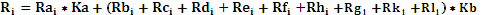 На основании результатов оценки и сопоставления заявок на участие в запросе предложений,  комиссией каждой заявке на участие в запросе предложений относительно других по мере уменьшения количества баллов присваивается порядковый номер. Первое место присуждается заявке, набравшей максимальный итоговый балл. В случае равенства количества баллов победителем признается участник, заявка на участие в запросе предложений которого поступила ранее заявок на участие в запросе предложений других участников размещения заказа.         Оценка и сопоставление заявок на участие в закупке, которая содержит предложение о поставке товара российского происхождения (выполнении работ, оказания услуг российскими лицами) по стоимостным критериям оценки производятся по предложенной в указанных заявках цене договора, сниженной на 15 процентов, при этом договор заключается по цене договора, предложенной участником в заявке на участие в закупке.6. ПРОЕКТ ДОГОВОРА( подряда)Договор подряда № ______________г. Волгоград                                                                                             «____» ____________ 2021 г.	Акционерное общество «Волгоградоблэлектро» (АО «ВОЭ»), именуемое в дальнейшем «Заказчик», в лице _________________________________________________________________, действующего на основании ________________________________________________________,  с одной стороны, и _________________________________________________________________, именуемое в дальнейшем  “Подрядчик”, в лице __________________________________________, с другой стороны, действующего на основании Устава,  вместе именуемые «Стороны», на основании результатов конкурентной процедуры (протокол оценки и сопоставления заявок №_______________ от «____»__________г.), заключили настоящий договор о нижеследующем:Предмет договора1.1. По настоящему Договору Подрядчик обязуется выполнить по заданию Заказчика Работу, указанную в п. 1.2. настоящего Договора, и сдать ее результат Заказчику, а Заказчик обязуется принять результат Работ и оплатить его. Результатом Работ является предоставление проектной документации и инженерных изысканий в соответствии с п. 1.6. договора.1.2. Подрядчик обязуется обеспечить выполнение инженерных изысканий и проектирование объектов электросетевого хозяйства (далее Объекты, Объект), указанным в Перечне (Приложение № 1 к Договору).1.3. Содержание и объем работ, технические, экономические и иные требования к выполняемым работам по настоящему Договору определены в сметах на проектные работы (Приложения № 2.1-2…. к Договору), в технических заданиях на проектирование объектов (Приложения № 3.1-3…. к Договору), технических условиях (Приложения № 4.1-4…. к Договору).1.4. Началом выполнения работ считать дату подписания Договора и выполнения Заказчиком требований, установленных п. 2.3.1. Договора.1.5. Работы по разработке изыскательской документации и разработке рабочих проектов по всем объектам, указанным в перечне (Приложение № 1 к договору), должны быть выполнены Подрядчиком не позднее 31.10.2022г. с даты подписания договора. Началом работ считать дату подписания договора. 1.6. После выполнения работ Подрядчик передает Заказчику по каждому объекту:1.6.1. По изыскательской документации: 	-Технический отчет -  2 экз.	- Графические приложения -  2 экз.	- Электронная версия – 1 диск1.6.2. По проектированию объектов:	- результата выполненных работ на бумажном носителе – 3 экз.;	- Электронная версия – 1 диск. 1.7. Технические, экономические и другие требования к результату и содержанию Работ должны соответствовать требованиям ГОСТ, СНиП и других действующих нормативных актов Российской Федерации в части состава, содержания и оформления изыскательской документации, составу рабочего проекта, а также утвержденному заданию на проектирование объекта.    1.8. Подрядчик гарантирует, что действует на основании Свидетельства о допуске к определенному виду  или видам работ, которые оказывают влияние на безопасность объектов капитального строительства № _________________, выданного ________________________________________ «_____» ________ 20___ года, Свидетельства о допуске к определенному виду или видам работ в области инженерных изысканий № ______________________, выданного Саморегулируемой организацией ___________________ «____» _____ 20____ года.1.9. Работа считается выполненной после подписания Сторонами акта о приемке выполненных работ по последнему объекту. В случае неполучения Подрядчиком в установленный срок подписанного Заказчиком акта приемки выполненных работ либо мотивированного возражения с отказом в его подписании, работы, указанные в п. 1.2 настоящего Договора, считаются принятыми в полном объеме.1.10. Гарантийный срок на выполненные работы составляет ______ (_________) _____.В случае выявления (обнаружения) недостатков в результатах выполненной работы в период гарантийного срока, Подрядчик обязан устранить выявленные недостатки в течение 15 календарных дней за свой счет.2. Права и обязанности сторон2.1.    Подрядчик обязуется:     2.1.1. Подрядчик обязан обеспечить производство и качество всех работ в соответствии с действующими нормами и техническими условиями, ПУЭ, ПРТЭЭП, СНиП, ГОСТ, и на основе действующих типовых проектов, нормативными документами и директивными указаниями Ростехнадзора, а так же руководствоваться «Положением о составе разделов проектной документации и требованиях к их содержанию» (Утвержденных Постановлением Правительства Российской Федерации от 16.02.2008г. №87).При выполнении Работ соблюдать требования, содержащиеся в задании на проектирование объекта.    2.1.2. За счет собственных средств выполнить корректировку проектной документации и запроектировать альтернативное направление прохождения трассы ЛЭП-10-6/0,4 кВ и место установки оборудования в случае получения решения об отказе в выдаче разрешений на размещение объектов (в соответствии с постановлением Администрации Волгоградской области № 630-п от 23.10.2015г.), а также при несогласовании проектной документации с заинтересованными лицами.   2.1.3. При разработке проектной документации учитывать сведения о земельных участках находящихся на Государственном кадастровом учете и в случае пересечения с такими земельными участками уведомлять Заказчика для дальнейшего согласования изменения прохождения трассы.    2.1.4. Выполнить Работу с надлежащим качеством в соответствии с условиями Договора.   2.1.5. Выполнить Работу в срок, указанный в п.п. 1.4, 1.5. Договора.   2.1.6. Информировать регулярно Заказчика по его конкретному запросу о состоянии дел по выполнению Договора.   2.1.7. Согласовывать с Заказчиком результаты выполненных Работ (этапов).   2.1.8. Немедленно предупредить Заказчика и до получения его указаний приостановить Работы при обнаружении отрицательного результата или нецелесообразности дальнейшего проведения Работ.   2.1.9. Своевременно устранять недостатки, выявленные при приемке Работ.   2.1.10. Передать результат Работы (этап Работ) Заказчику. Передача изыскательской документации и рабочего проекта  осуществляется на бумажном носителе - почтой России по юридическому (почтовому) адресу Заказчика или курьером с получением под роспись соответствующим должностным лицом.  К результату Работ прилагается в двух экземплярах акт о приемке выполненных работ.2.1.11. Выполнять указания Заказчика, представленные в письменном виде, в том числе о внесении изменений и дополнений в изыскательскую документацию, если они не противоречат условиям настоящего Договора, действующему законодательству РФ.2.1.12. Зарегистрировать топографическую съемку в органах архитектуры и градостроительства г. Волгограда и/или Комитете строительства Администрации Волгоградской области. 2.1.13. Подрядчик обязан предупредить Заказчика в письменном виде в максимально сжатые сроки об указаниях Заказчика и о вероятных событиях или обстоятельствах, которые могут негативно повлиять на качество работ или привести к задержке  выполнения работ на объекте.2.1.14. Подрядчик обязуется произвести согласования со всеми заинтересованными и контролирующими организациями и устранить все замечания по инженерным изысканиям и проектам, которые могут при этом возникнуть.2.1.15. Подрядчик обязуется в проекте предусмотреть только те материалы и оборудование, которые использует Заказчик. 2.1.16. Подрядчик обязуется представлять акты выполненных работ по каждому объекту в соответствии с Перечнем (Приложение № 1 к Договору).2.2.     Подрядчик имеет право:Совместно с Заказчиком определять формы и методы исполнения обязательств по настоящему Договору.Получать разъяснения от Заказчика по вопросам в ходе исполнения настоящего Договора. Подрядчик не вправе в ходе осуществления работ выполнять указания Заказчика, если это может привести к нарушению действующих норм, о чем Подрядчик незамедлительно сообщает Заказчику.При неисполнении Заказчиком обязанности уплатить установленную Договором цену либо иную сумму, причитающуюся Подрядчику в связи с выполнением Договора, в порядке, предусмотренном ст. 712 ГК РФ, удерживать результат  Работ в соответствии со ст. 359, 360  ГК РФ до уплаты Заказчиком соответствующих сумм в связи с исполнением Договора.Приостановить начатые Работы в случаях, когда нарушение Заказчиком своих обязанностей по Договору препятствует исполнению Договора Подрядчиком. При наступлении такой ситуации срок исполнения обязательств по настоящему Договору сдвигается соразмерно времени, в течение которого будут действовать такие обстоятельства.Сдать Работы досрочно с согласия Заказчика.Заказчик обязуется:2.3.1. В течение пяти рабочих дней после заключения Договора обеспечить доступ Подрядчика к месту Работ.2.3.2. Обеспечить поэтапную передачу Подрядчику технических условий и утвержденных технических заданий на проектирование объекта в соответствии с Перечнем объектов, указанных в Приложении №1. 2.3.3. Оказывать содействие Подрядчику в выполнении Работ в объеме и на условиях, предусмотренных Договором. 2.3.4. Оплатить  выполненные Работы на условиях и в порядке, установленных Договором.2.3.5. Возместить Подрядчику дополнительные расходы, вызванные кардинальным изменением исходно-разрешительной документации и/или изменением задания на проектирование объекта вследствие обстоятельств, не зависящих от Подрядчика. Дополнительные работы оформляются дополнительными соглашениями к Договору и сметами. 2.3.6. При обнаружении отступлений от Договора, ухудшающих результат Работ, или иных недостатков в Работе, немедленно заявить об этом Подрядчику.2.3.7. Осмотреть и принять результат Работ в сроки и в порядке, предусмотренные Договором.2.3.8. При досрочном выполнении Подрядчиком работ по Договору принять их и оплатить на условиях настоящего Договора. 2.3.9. В течение пяти рабочих дней после получения от Подрядчика документов, указанных в п. 2.1.8 Договора, Заказчик обязан осмотреть и принять выполненные работы (результат Работ), подписать и вернуть Подрядчику один экземпляр акта о приемке выполненных работ, либо направить Подрядчику мотивированный отказ от приема Работ путем направления его по почте или нарочно. По истечении указанного срока, при отсутствии мотивированного отказа Заказчика, Работы, указанные в п. 1.2 Договора, считаются принятыми Заказчиком в полном объеме и подлежат оплате Заказчиком на основании одностороннего акта, составленного Подрядчиком.Основаниями для отказа являются несоответствие Результата Работ требованиям, указанным в п. 1.7. Договора.В случае отказа Заказчика от приемки работ, Сторонами в течение пяти рабочих дней со дня получения Подрядчиком мотивированного отказа составляется двусторонний акт с перечнем необходимых доработок и сроков их устранения.2.4. 3аказчик имеет право:2.4.1. Во всякое время проверять ход и качество Работы, выполняемой Подрядчиком, не вмешиваясь в его деятельность.2.4.2. Если Подрядчик не приступает своевременно к исполнению работ в соответствии с утвержденным техническим заданием или выполняет работу настолько медленно, что окончание ее к сроку становится явно невозможным, Заказчик вправе отказаться от исполнения договора или технического задания на конкретный объект и потребовать  возмещения убытков.2.4.3. Если во время выполнения работы станет очевидным, что она не будет выполнена надлежащим образом, Заказчик вправе назначить Подрядчику разумный срок для устранения недостатков и при неисполнении Подрядчиком в назначенный срок этого требования, отказаться от технического задания на конкретный объект, либо устранить недостатки своими силами или поручить устранение недостатков третьему лицу с отнесением расходов на Подрядчика, а также потребовать возмещения убытков.2.4.4. Отказаться от исполнения договора в любое время до сдачи ему результата Работы, уплатив Подрядчику часть установленной цены пропорционально части Работы, выполненной до получения извещения об отказе Заказчика от исполнения Договора.2.4.5. Предъявлять требования, связанные с ненадлежащим качеством результата Работ в соответствии со ст.724 ГК РФ.2.4.6. Заказчик имеет право потребовать от Подрядчика представления в максимально сжатые сроки оценки предполагаемого воздействия будущего события или обстоятельства на качество и срок завершения работ.Цена договора и порядок расчетов3.1. Общая стоимость работ составляет _______________ (____________________________) рублей _____ копеек, с учетом НДС (20%)________________ рублей.Стоимость работ по каждому Объекту определена в соответствующих сметах (Приложения № 2.1.-2… к Договору).3.2. Уплата Заказчиком Подрядчику цены Договора осуществляется путем перечисления средств на расчетный счет Подрядчика, указанный в Договоре. 3.3. Заказчик в течение_____ дней с даты заключения договора оплачивает аванс в размере____% от общей цены договора, окончательную оплату выполненных работ Заказчик оплачивает, в срок не превышающий 7 (семь) рабочих дней со дня подписания Сторонами акта сдачи-приемки выполненных работ по каждому объекту. Оплата производится посредством перечисления  денежных средств на расчетный счет Исполнителя после выставления им счета, или по соглашению Сторон иными, не запрещенными законодательством способами. 3.4. Изменение цены Договора производится по согласованию Сторон при условии внесения Заказчиком изменений в задание на проектирование объекта, путем заключения Дополнительного соглашения к настоящему Договору.3.5. Датой оплаты Работ Подрядчика считается дата зачисления денежных средств банком на расчетный счет Подрядчика.     3.6. Подрядчик обязан при заключении договора предоставить обеспечение исполнения договора денежными средствами в размере _______________ рублей (5 %) от начальной (максимальной) цены договора или банковской гарантией на ту же сумму. В случае, если Подрядчик предоставляет  обеспечение условий договора банковской гарантией, он обязан, в срок не позднее 5 (пяти) рабочих дней с момента опубликования в единой информационной системе итогового протокола закупки, участником признанным по итогам закупочной процедуры победителем предоставить Заказчику банковскую гарантию по форме прилагаемой к закупочной документации. Денежные средства перечисляются на расчётный счёт Заказчика, указанный в настоящем договоре, в течение 5 (пяти) рабочих дней с даты заключения настоящего договора.  Банк, предоставляющий банковскую гарантию, должен находиться в реестре банков Министерства финансов России и иметь достаточный уровень ликвидности.      3.7. Обеспечение условий договора действует в течение срока предоставленной банковской гарантии.      3.8. Обязательства Подрядчика, связанные с исполнением договора включают в себя:            - обязательство поставить товары, выполнить работы, оказать услуги, являющиеся предметом договора в полном объеме;            - обязательство поставить товары, выполнить работы, оказать услуги, являющиеся предметом договора в надлежащем качестве;           - обязательство поставить товары, выполнить работы, оказать услуги, являющиеся предметом договора в установленном месте;           - обязательство поставить товары, выполнить работы, оказать услуги, являющиеся предметом договора в установленные сроки;            - обязательство не предоставлять в процессе исполнения договора ложных документов и сведений;           - обязательство не привлекать к исполнению договора субподрядные организации в случае если закупочной документацией не предусмотрено привлечение к исполнению договора субподрядных организаций;        3.9. Обеспечение исполнение договора действует в течение срока исполнения сторонами обязательств по настоящему договору, а также срока действия банковской гарантии.         3.10. Обеспечение исполнение договора возвращается подрядчику, перечислившему такое обеспечение и заключившему договор по итогам закупочной процедуры, в течение 7 (семи) рабочих дней с момента исполнения таким подрядчиком всех обязательств по договору и направления таким поставщиком письменного заявления на возврат обеспечения.           3.11. Заказчик удерживает сумму обеспечения исполнения договора, предусмотренного в том числе банковской гарантией в случаях невыполнения Заказчиком условий установленных в п.3.8. договора.4. Ответственность сторон4.1. За неисполнение или ненадлежащее исполнение своих обязательств по настоящему Договору стороны несут ответственность в соответствии с нормами гражданского законодательства, действующими на территории России.4.2. За нарушение Подрядчиком по его вине установленного пунктом 1.5 настоящего Договора срока выполнения работ Подрядчик уплачивает Заказчику неустойку в размере 0,1 % от установленной пунктом 3.1. настоящего Договора стоимости работ за каждый день просрочки, но не более 10 % от договорной цены. Уплата неустойки, а также возмещение убытков не освобождает стороны от исполнения своих обязательств по Договору.4.3. При исполнении обязательств по договору положения статьи 317.1. Гражданского кодекса РФ не применяются.5. Порядок разрешения споров5.1. Споры и разногласия, которые могут возникнуть при исполнении настоящего Договора, будут по возможности разрешаться путем переговоров между Сторонами.5.2. В случае невозможности разрешения разногласий путем переговоров они подлежат рассмотрению в Арбитражном суде __________________в установленном законом порядке.6. Форс-мажор6.1. Стороны освобождаются от ответственности за полное или частичное неисполнение обязательств по настоящему Договору, если оно явилось следствием обстоятельств непреодолимой силы, а именно – пожара, наводнения, землетрясения, постановлений правительства России и местных органов власти и если эти обстоятельства непосредственно повлияли на исполнение настоящего Договора. 7. Срок действия договора7.1. Договор вступает в силу после подписания его Сторонами и действует до исполнения всех обязательств сторонами.8. Изменение и расторжение договора8.1. Все изменения и дополнения к настоящему Договору действительны, если они составлены в письменной форме и подписаны обеими Сторонами.8.2. Досрочное расторжение договора возможно по соглашению Сторон, либо в одностороннем порядке  в случае существенного нарушения условий Договора одной из Сторон.Все уведомления  и сообщения должны направляться в письменной форме. Сообщения будут считаться исполненными надлежащим образом, если они посланы заказным письмом или доставлены лично по юридическим (почтовым) адресам Сторон с получением под роспись соответствующими должностными лицами.При изменениях законодательных и нормативных актов, ухудшающих положения Сторон по сравнению с их состоянием на дату заключения настоящего Договора и приводящих к дополнительным затратам времени или денежных средств, действующих на дату начала действия изменений законодательных и нормативных актов, договоренности по срокам и стоимости работ могут быть соответствующим образом скорректированы Сторонами и закреплены Дополнительным соглашением, становящимся со дня его подписания неотъемлемой частью  Договора.9. Заверения подрядчика9.1.  Подрядчик дает Заказчику следующие заверения по состоянию на дату заключения настоящего Договора:- Подрядчик является надлежащим образом учрежденным и зарегистрированным юридическим лицом и/или надлежащим образом зарегистрированным предпринимателем;- исполнительный орган Подрядчика находится и осуществляет функции управления по месту нахождения (регистрации) юридического лица или индивидуального предпринимателя;- для заключения и исполнения настоящего Договора Подрядчик получил все необходимые согласия, одобрения и разрешения, получение которых необходимо в соответствии с действующим законодательством РФ, учредительными и локальными документами;- Подрядчик имеет членство в СРО либо будет иметь его на дату выполнения работ/оказания услуг, требующих его наличие, а равно иные допуски, необходимые для исполнения обязательств по настоящему Договору;- Подрядчик имеет законное право осуществлять вид экономической деятельности, предусмотренный Договором (имеет надлежащий ОКВЭД);- не существует законодательных, подзаконных нормативных и индивидуальных актов, локальных документов, а также решений органов управления, запрещающих Подрядчику или ограничивающих его право заключать и исполнять настоящий Договор;- лицо, подписывающее (заключающее) настоящий Договор от имени и по поручению Подрядчика на день подписания (заключения) имеет все необходимые для такого подписания полномочия и занимает должность, указанную в преамбуле настоящего Договора.9.1.1. Руководствуясь гражданским и налоговым законодательством, Подрядчик заверяет Заказчика и гарантирует, что:- Подрядчиком уплачиваются все налоги и сборы в соответствии с действующим законодательством РФ, а также им ведется и своевременно подается в налоговые и иные государственные органы налоговая, статистическая и иная государственная отчетность в соответствии с действующим законодательством РФ;- все операции Подрядчика, связанные с исполнением обязательств по настоящему Договору, полностью отражены в первичной документации Подрядчика, в бухгалтерской, налоговой, статистической и любой иной отчетности, обязанность по ведению которой возлагается на Подрядчика;- Подрядчик гарантирует и обязуется отражать в налоговой отчетности налог на добавленную стоимость (НДС), уплаченный Заказчиком Подрядчику в составе цены работ/услуг;- Подрядчик предоставит Заказчику полностью соответствующие действующему законодательству РФ первичные документы, которыми оформляется передача результатов работ/услуг по настоящему Договору (включая, но не ограничиваясь – товарные накладные, счета- фактуры, спецификации, акты приема- передачи, акты по форме КС-2, КС-3 и т.д.);- основной целью настоящего Договора не являются неуплата (неполная уплата) и (или) зачет (возврат) суммы налога;- Подрядчик использует имущество, необходимое для исполнения обязательств по настоящему Договору, на законных основаниях.9.1.2. Подрядчик несет ответственность перед Заказчиком за проявление должной осмотрительности при выборе соисполнителя (контрагента), а равно за соблюдение требований, предусмотренных ст. 54.1 Налогового кодекса Российской Федерации.Подрядчик обязуется возместить Заказчику все убытки, включая упущенную выгоду, суммы штрафов, пеней, других расходов Подрядчика, возникших в связи с невыполнением или ненадлежащим выполнением Подрядчиком или привлечённым им соисполнителем обязательств по Договору, обязательств по соблюдению требований действующего законодательства РФ, в том числе обязательств по уплате в бюджет налогов, сборов, пошлин и иных видов обязательных платежей.9.2.1. За выдачу недостоверных заверений Подрядчик несет ответственность в соответствии с действующим законодательством Российской Федерации, в том числе, ответственность по возмещению понесенных в связи с этим убытков в полном размере, включая упущенную выгоду, суммы штрафов, пеней, других расходов Заказчика, возникших в связи с неисполнением или ненадлежащим выполнением Подрядчиком или привлеченным им соисполнителем обязательств по Договору, а равно обязательств по уплате в бюджет налогов, сборов, пошлин и иных видов обязательных платежей.9.2.2. Подрядчик обязуется возместить Заказчику в том числе убытки, понесенные последним вследствие нарушения Подрядчиком указанных в Договоре гарантий и заверений и/или допущенных Подрядчиком нарушений (в том числе налогового законодательства), отраженных в решениях налоговых органов, в размере сумм, уплаченных Подрядчиком в бюджет на основании решений (требований) налоговых органов о доначислении НДС (в том числе решений об отказе в применении налоговых вычетов), который был уплачен Подрядчику в составе цены работ/услуг либо решений об уплате этого НДС Заказчиком в бюджет, решений (требований) об уплате пеней и штрафов на указанный размер доначисленного НДС.Подрядчик, нарушивший изложенные в Договоре гарантии и заверения, возмещает Заказчику, помимо обозначенных выше сумм, все убытки, вызванные таким нарушением.9.2.3. Подрядчик обязуется компенсировать Заказчику все понесенные по его вине убытки (в том числе доначисленный НДС, штраф, пеню и т.д.) в 5-дневный срок с момента получения от Заказчика соответствующего обоснованного требования.10. Антикоррупционная оговорка
          10.1. При исполнении настоящего Договора Стороны, а также их работники, не выплачивают, не предлагают выплатить и иным образом не способствуют выплате денежных средств или ценностей прямо или косвенно любым лицам с целью оказания влияния на их действия и/или решения и получения каких-либо неправомерных преимуществ или выгод (далее – Коррупционные правонарушения). К Коррупционным правонарушениям Стороны относят в частности, но не ограничиваясь, действия, квалифицируемые действующим законодательством Российской Федерации и международными нормами как дача, получение, вымогательство или склонение к даче взятки, злоупотребление влиянием, коммерческий подкуп, легализация (отмывание) доходов, а также иные действия, нарушающие требования применимого законодательства и международных норм о противодействии коррупции.
        10.2. Каждая из Сторон настоящего Договора отказывается от любого стимулирования сотрудников и контрагентов другой Стороны, а также любых государственных служащих и других лиц, которые имеют прямое и/или косвенное отношение к исполнению настоящего Договора.
        10.3. Стороны также стремятся не допускать возникновения обстоятельств, при которых личная заинтересованность работника Стороны, её аффилированного лица и/или контрагента может негативно повлиять на исполнение настоящего Договора и причинить ущерб интересам любой из Сторон (далее – Конфликт интересов).
        10.4. Стороны строят свою деятельность и взаимоотношения с третьими лицами на основе принципов, описанных в настоящем разделе Договора, и требуют их соблюдения от своих работников, аффилированных лиц, поставщиков, клиентов и прочих контрагентов.
        10.5. Каждая Сторона стремится своевременно информировать другую Сторону обо всех ставших известными Стороне фактах совершения Коррупционных правонарушений или возникновения Конфликта интересов, прямо или косвенно относящихся к настоящему Договору или его исполнению, а также обо всех обстоятельствах, свидетельствующих об угрозе совершения таких Коррупционных правонарушений или возникновения Конфликта интересов в будущем.11. Заключительные положения11.1. Настоящий Договор составлен в двух экземплярах. Оба экземпляра идентичны и имеют одинаковую силу. У каждой из сторон находится один экземпляр настоящего Договора.     11.2. Все вопросы по данному Договору, не урегулированные в настоящем Договоре, регулируются на основании действующего на территории Российской Федерации гражданского законодательства.12. Приложения к договору      12.1. Приложение № 1 Перечень и расположение объектов.      12.2. Приложения № 2.1-2…. Сметы на проектные работы по объектам, указанным в Приложении №1.       12.3. Приложения № 3.1-3…. Технические задания на инженерные изыскания и проектирование по объектам, указанным в Приложении №1.      12.4. Приложения № 4.1-4…. Технические условия по объектам, указанным в Приложении №1.13. Адреса и реквизиты Сторон                                             В случае предоставления участником закупки обеспечения заявки                                                    или обеспечение исполнения договора банковской гарантией,                                                   участник закупки предоставляет обеспечение в соответствии с                                                  настоящей формойБАНКОВСКАЯ ГАРАНТИЯ № ____Настоящим банк______________________________________ (________________________________), ИНН _____________, КПП _______________, ОГРН __________________, ОКПО ________________, БИК _______________, к/с _________________________, местонахождение: ____________________________________, внесена запись Управлением Федеральной Налоговой Службы по г. __________________________ в Единый государственный реестр юридических лиц «____» _________________ 20___ года за основным государственным регистрационным номером ____________________ о юридическом лице, Генеральная лицензия на осуществление банковских операций № ___________________, выдана ЦБ РФ «___»____________ года, именуемое в дальнейшем ГАРАНТ, в лице ____________________________, действующе___ на основании _____________________ №__________________ от «____»___________20___г., обязуется на условиях, указанных в настоящей банковской гарантии (далее – Гарантия), выплатить БЕНЕФИЦИАРУ, указанному в пункте 2 Гарантии, по его требованию денежную сумму в пределах, указанных в пункте 2 Гарантии (далее – «Сумма Гарантии»).1.    Гарантия обеспечивает заявку ПРИНЦИПАЛА на участие в закупке:далее – Закупка, в соответствии с положениями Федерального закона «О закупках товаров, работ, услуг отдельными видами юридических лиц» от 18.07.2011 №223-ФЗ (далее по тексту – «Закон»).Гарантия обеспечивает следующие обязательства ПРИНЦИПАЛА перед БЕНЕФИЦИАРОМ:            - обязательство поставить товары, выполнить работы, оказать услуги, являющиеся предметом договора в полном объеме;            - обязательство поставить товары, выполнить работы, оказать услуги, являющиеся предметом договора с надлежащим качеством;           - обязательство поставить товары, выполнить работы, оказать услуги, являющиеся предметом договора в установленном месте;           - обязательство поставить товары, выполнить работы, оказать услуги, являющиеся предметом договора в установленные сроки;            - обязательство не предоставлять в процессе исполнения договора ложных документов и сведений;           - обязательство не привлекать к исполнению договора субподрядные организации в случае, если закупочной документацией не предусмотрено право ПРИНЦИПАЛА на привлечение к исполнению договора субподрядных организаций;2.    Сведения о БЕНЕФИЦИАРЕ, сумме Гарантии и сроке действия Гарантии:3.    Сведения о ПРИНЦИПАЛЕ:4. Обстоятельствами, при наступлении которых ГАРАНТОМ выплачивается Сумма Гарантии, являются обстоятельства:- уклонение или отказ ПРИНЦИПАЛА заключить договор (контракт) по итогам Закупки;- невыполнение или ненадлежащее исполнение ПРИНЦИПАЛОМ условий договора в установленный срок, а равно отказ от исполнения условий договора.- непредоставление или предоставление с нарушением условий, установленных Законом, до заключения договора БЕНЕФИЦИАРУ обеспечения исполнения договора, заключаемого по итогам Закупки.БЕНЕФИЦИАР вправе представить ГАРАНТУ на бумажном носителе или в форме электронного документа в порядке, предусмотренном законодательством Российской Федерации, требование об уплате Суммы Гарантии или ее части в размере обеспечения заявки, (обеспечения договора) установленном в извещении (документации) об осуществлении Закупки, документации о Закупке (далее – Требование платежа по Гарантии или Требование) в течение всего срока действия Гарантии.5. Гарантия является безотзывной.6. Требование платежа по Гарантии должно содержать обстоятельства, наступление которых влечет выплату по Гарантии, а также конкретные нарушения ПРИНЦИПАЛОМ обязательств, в обеспечение которых выдана Гарантия. Требование платежа по Гарантии должно содержать банковские реквизиты Бенефициара, по которым необходимо осуществить перечисление суммы, согласно Требования БЕНЕФИЦИАРА.К указанному Требованию должны быть приложены следующие документы:- документ, подтверждающий полномочия лица, подписавшего Требование (доверенность) (в случае, если Требование подписано лицом, не указанным в Едином государственном реестре юридических лиц в качестве лица, имеющего право без доверенности действовать от имени БЕНЕФИЦИАРА).7. Требование платежа по Гарантии должно быть получено ГАРАНТОМ в письменной форме с приложением указанных в пункте 6 Гарантии документов заказным письмом с уведомлением о вручении по адресу: __________________________ или на электронный адрес: ___________________________ с приложением скан-копий документов, указанных в п.6.Требование платежа по Гарантии должно быть получено ГАРАНТОМ до истечения срока действия Гарантии.8. ГАРАНТ в течение 5 (Пяти) рабочих дней со дня получения Требования платежа по Гарантии и вышеуказанных документов от БЕНЕФИЦИАРА обязан удовлетворить Требование БЕНЕФИЦИАРА, либо направить БЕНЕФИЦИАРУ письменный отказ.ГАРАНТ отказывает БЕНЕФИЦИАРУ в удовлетворении его Требования, если это Требование или приложенные к нему документы не соответствуют условиям Гарантии либо получены ГАРАНТОМ по окончании срока действия Гарантии.9. Ответственность ГАРАНТА перед БЕНЕФИЦИАРОМ не ограничивается Суммой Гарантии.10. БЕНЕФИЦИАР имеет право передать права требования по Гарантии при перемене БЕНЕФИЦИАРА в случаях, предусмотренных законодательством Российской Федерации, с предварительным извещением об этом ГАРАНТА.11. За неисполнение или ненадлежащее исполнение обязательств по Гарантии ГАРАНТ обязуется уплатить БЕНЕФИЦИАРУ неустойку в размере 0,1% (Ноль целых одна десятая) процента денежной суммы, подлежащей уплате, за каждый день просрочки.12. Исполнением обязательств ГАРАНТА по Гарантии является фактическое поступление денежных сумм на счет, на котором в соответствии с законодательством Российской Федерации учитываются операции со средствами, поступающими БЕНЕФИЦИАРУ.13. Обязательства ГАРАНТА перед БЕНЕФИЦИАРОМ по Гарантии прекращаются:- выплатой в полном объеме Суммы Гарантии БЕНЕФИЦИАРУ;- по истечению срока действия Гарантии;- вследствие отказа БЕНЕФИЦИАРА от своих прав по Гарантии.14. ГАРАНТ соглашается, что БЕНЕФИЦИАР имеет право на бесспорное списание денежных средств со счета ГАРАНТА, если ГАРАНТОМ в срок не более чем 5 (Пять) рабочих дней не исполнено Требование платежа по Гарантии, направленное до окончания срока действия Гарантии. Условие, установленное настоящим пунктом, применяется, если в извещении об осуществлении закупки, документацией о закупке, проектом контракта, заключаемого с ПРИНЦИПАЛОМ, предусмотрено соответствующее право БЕНЕФИЦИАРА.15. Расходы, возникающие в связи с перечислением денежных средств ГАРАНТОМ по Гарантии, несет ГАРАНТ.16. Гарантия регулируется законодательством Российской Федерации. Все споры между ГАРАНТОМ и БЕНЕФИЦИАРОМ, вытекающие из Гарантии или связанные с ней, подлежат рассмотрению в Арбитражном суде в соответствии с действующим законодательством Российской Федерации.17. Настоящая Гарантия может быть изменена ГАРАНТОМ без согласия БЕНЕФИЦИАРА только в части увеличения суммы и срока действия Гарантии путем выпуска дополнения к Гарантии. Иные изменения Гарантии допускаются с согласия БЕНЕФИЦИАРА.18. Сведения о ПРИНЦИПАЛЕ в объеме, определенном статьей 4 Федерального закона от 30 декабря 2004г. №218-ФЗ «О кредитных историях» передаются ГАРАНТОМ в бюро кредитных историй.19. Гарантия предоставлена в рамках Договора о выдаче банковской гарантии (банковских гарантий) № ___________________ от «_____»  __________________ 202___ года, заключенного между ГАРАНТОМ и ПРИНЦИПАЛОМ.7. ИНФОРМАЦИОННАЯ КАРТАСледующие условия проведения запроса технико-коммерческих предложений являются неотъемлемой частью настоящей документации, уточняют и дополняют иные положения документации.8. ОБРАЗЦЫ ФОРМ ОСНОВНЫХ ДОКУМЕНТОВ, ВКЛЮЧАЕМЫХ В СОСТАВ ЗАЯВКИФорма 1.Фирменный бланк участника процедуры закупки«___» __________ 20___ года №______ЗАЯВКА НА УЧАСТИЕ В ЗАПРОСЕ ТЕХНИКО-КОММЕРЧЕСКИХ ПРЕДЛОЖЕНИЙ (лот № ____) Изучив извещение и документацию о проведении ______________________ № _________ ,(наименование и № процедуры закупки) размещенные на сайте ________________ и принимая установленные в них требования и условия, _______________________________________________________________, (полное наименование участника процедуры закупки с указанием организационно-правовой формы)зарегистрированное по адресу ________________________________________________,(юридический адрес участника процедуры закупки)предлагает заключить договор на: _____________________________________(предмет договора)в соответствии с Техническим заданием, и другими документами, являющимися неотъемлемыми приложениями к настоящей заявке на общую сумму _________,__ руб. (_______________________ руб. ___ коп.), в том числе НДС ____________,___ руб. (_______________________ руб. ___ коп.).Срок поставки товаров (выполнения работ, оказания услуг): ________________________________.Общая стоимость товаров российского происхождения, стоимость работ, услуг, выполняемых, оказываемых российскими лицами в составе заявки составляет) ____________________________ (менее 50%/более 50%) процентов стоимости всех предложенных таким участником товаров, работ, услуг.Настоящая Заявка имеет правовой статус оферты и действует до «___» __________ 20___ года.Настоящим подтверждаем, что против ____________________________________ (наименование участника процедуры закупки) не проводится процедура ликвидации, не принято арбитражным судом решения о признании _________________________ банкротом, деятельность ____________________ не приостановлена,(наименование участника процедуры закупки) 			(наименование участника процедуры закупки)а также то, что размер задолженности по начисленным налогам, сборам и иным обязательным платежам в бюджеты любого уровня или государственные внебюджетные фонды за прошедший календарный год не превышает 25 % балансовой стоимости активов __________________________									(наименование участника процедуры закупки) по данным бухгалтерской отчетности за последний завершенный отчетный период, и на имущество ___________________ не наложен арест по решению суда, административного органа.(наименование участника процедуры закупки)В случае признания нас победителем запроса предложений, мы берем на себя обязательства подписать со своей стороны договор в соответствии с требованиями документации по проведению запроса технико-коммерческих предложений и условиями нашей Заявки, в срок установленный документацией запроса предложений. В случае признания нас единственным участником запроса технико-коммерческих предложений, мы берем на себя обязательства подписать со своей стороны договор в соответствии с требованиями документации по проведению запроса технико-коммерческих предложений и условиями нашей Заявки, в срок установленный документацией запроса технико-коммерческих предложений. В случае принятия решения заказчиком о заключении с нами договора по результатам запроса технико-коммерческих предложений, мы берем на себя обязательства подписать со своей стороны договор в соответствии с требованиями документации по проведению запроса технико-коммерческих предложений и условиями нашей Заявки, в срок установленный документацией запроса технико-коммерческих предложений. В случае, если нашей заявке будет присвоен второй номер, а победитель запроса технико-коммерческих предложений будет признан уклонившимся от заключения договора с заказчиком, мы обязуемся подписать данный договор в соответствии с требованиями документации по проведению запроса технико-коммерческих предложений и условиями нашей Заявки.Мы, _______________________________________ согласны          (наименование участника процедуры закупки)с условием, что сведения о нас будут внесены в публичный реестр недобросовестных поставщиков сроком на два года в следующих случаях:если мы:будучи признанным победителем запроса предложений, уклонимся от заключения договора;будучи единственным участником процедуры закупки, подавшим Заявку, либо участником процедуры закупки, признанным единственным участником запроса технико-коммерческих предложений, уклонимся от заключения договора;будучи признанным победителем или единственным участником запроса технико-коммерческих предложений, либо являющимся единственным участником, подавшим Заявку, откажемся от предоставления обеспечения исполнения договора, если такое требование установлено в документации по проведению запроса технико-коммерческих предложений;если договор, заключенный с нами по результатам проведения настоящего запроса технико-коммерческих предложений, будет расторгнут по решению суда или по соглашению сторон в силу существенного нарушения нами условий договора.Мы, _______________________________________ согласны(наименование участника процедуры закупки)с условием, что денежные средства, предоставленные нами в качестве обеспечения заявки на участие в запросе технико-коммерческих предложений будут удержаны с нас в следующих случаях:- предоставления нами в составе заявки ложных сведений, информации или документов;- если мы изменим или отзовем заявку на участие в процедуре после истечения срока окончания подачи заявок на участие в закупочной процедуре;- если мы, будучи признанным победителем запроса технико-коммерческих предложений, уклонимся от заключения договора;- если мы, будучи единственным участником процедуры закупки, подавшим Заявку, либо участником процедуры закупки, признанным единственным участником запроса технико-коммерческих предложений, уклонимся от заключения договора.В соответствии с инструкциями, полученными от Вас в документации по проведению запроса технико-коммерческих предложений, информация по сути наших предложений в данном запросе технико-коммерческих предложений представлена в следующих документах, которые являются неотъемлемой частью нашей Заявки:__________________________	___________________________(Подпись уполномоченного представителя)		(Имя и должность подписавшего)М.П.ИНСТРУКЦИИ ПО ЗАПОЛНЕНИЮ ЗАЯВКИ:Данные инструкции не следует воспроизводить в документах, подготовленных участником процедуры закупки.Заявку на участие в запросе технико-коммерческих  предложений следует оформить на официальном бланке участника процедуры закупки. Участник процедуры закупки присваивает заявке на участие в запросе технико-коммерческих предложений дату и номер в соответствии с принятыми у него правилами документооборота.Участник процедуры закупки должен указать свое полное наименование (с указанием организационно-правовой формы) и юридический адрес.Участник процедуры закупки должен указать стоимость товаров, работ, услуг цифрами и словами, в рублях, в соответствии со Сводной таблицей стоимости (графа «Итого»). Цену следует указывать в формате ХХХ ХХХ ХХХ,ХХ руб., например: «1 234 567,89 руб. (Один миллион двести тридцать четыре тысячи пятьсот шестьдесят семь руб. восемьдесят девять коп.)». (цена договора предложенная участником закупки не должна превышать начальную (максимальную) цену договора указанную в извещении и документации).Участник процедуры закупки должен указать срок действия Заявки.Участник процедуры закупки должен перечислить и указать объем каждого из прилагаемых к Заявке документов, определяющих суть предложения участника процедуры закупки.Участником размещения заказа указывается конкретный срок (период) поставки товара, выполнения работ, оказания услуг, соответствующий требованиям к сроку поставки товара установленному в критериях раздела 5 документации (срок предложенный участником не должен превышать максимального срока поставки товаров, выполнения работ, оказания услуг указанного в извещении и документации). Заявка на участие в запросе технико-коммерческих предложений должна быть подписана участником закупки либо уполномоченным представителем участника закупки.Форма 2Приложение к заявке  от «___» __________ 20___ г. № ______Запрос технико-коммерческих  предложений на право заключения договора на ____________ АНКЕТА УЧАСТНИКА ПРОЦЕДУРЫ ЗАКУПКИ (Форма 2)Участник процедуры закупки: ________________________________ _____________________		___________________________(Подпись уполномоченного представителя)		(Имя и должность подписавшего)М.П.ИНСТРУКЦИЯ ПО ЗАПОЛНЕНИЮ АНКЕТЫ:Данные инструкции не следует воспроизводить в документах, подготовленных участником процедуры закупки.Участник процедуры закупки приводит номер и дату заявки, приложением к которой является данная анкета участника процедуры закупки. Участник процедуры закупки указывает свое фирменное наименование (в т.ч. организационно-правовую форму).В графе 21 указывается уполномоченное лицо участника процедуры закупки для оперативного уведомления по вопросам организационного характера и взаимодействия с организатором размещения заказа.Заполненная участником процедуры закупки анкета должна содержать все сведения, указанные в таблице. В случае отсутствия каких-либо данных указать слово «нет».В случае предоставления паспортных данных, указанных в графе 3, участник процедуры закупки прикладывает к данной анкете информационное письмо о согласии учредителей на работу с персональными данными.    Форма 3.Приложение к заявке  от «___» __________ 20___ г. № ______Запрос технико-коммерческих предложений на право заключения договора  на ___________ ПРЕДЛОЖЕНИЕ УЧАСТНИКА Лот №___Участник процедуры закупки: ________________________________ 											Таблица №1.________________________		___________________________(Подпись уполномоченного представителя)		(Имя и должность подписавшего)М.П.Инструкция по заполнению таблицы №1 с предложением участника, в соответствии с критериями указанными в разделе 5 документации.В оглавлении таблицы участник закупки должен указать номер Лота и наименование участника.В пункте таблицы  № 1 участник закупки должен указать цифрами и прописью предлагаемую им цену договора по номеру лота указанному им в оглавлении таблицы.В пункте № 4 участник должен выбрать предпочтительный вариант оплаты: а) Авансирование - поставка товара с предварительной оплатой части стоимости договора до момента подписания документов о приемке товара, с последующей оплатой оставшейся части стоимости договора после подписания документов о приемке товара;б) Отсрочка платежа – полная оплата поставленного товара в любое время после подписания документов о приемке товара. При этом участник должен указать цифрами размер аванса для первого варианта или количество дней на отсрочку платежа для второго варианта. КВАЛИФИКАЦИЯ УЧАСТНИКА ЗАПРОСА ТЕХНИКО -КОММЕРЧЕСКИХ ПРЕДЛОЖЕНИЙВ этой форме приведены сведения об исполненных или исполняемых аналогичных договоров на поставку товара сопоставимого характера и объема по состоянию за 2018, 2019, 2020 годы	Таблица №2.Справка о годовых объемах поставленных товаров(выполненных работах, оказанных услугах) За последние 3 (три) года, предшествующих дате окончания срока подачи ЗаявокТаблица №3Справка о выполнении Участником аналогичных поставок товаров (выполнении работ, оказания услуг)Обеспеченность участника закупки трудовыми ресурсами											Таблица №4.Руководитель организации	  	/_______________(ФИО)м.п.	Дата		/	/	Справка о ключевом персонале, ответственном за поставку товаров (выполнение работ, оказание услуг) Таблица №5Руководитель организации	  	/_______________(ФИО)м.п.	Дата		/	/	Обеспеченность участника закупки материально-техническими ресурсами в части наличия у участника закупки собственных или арендованных производственных мощностей, технологического оборудования, необходимых для поставки товаров****	Таблица №6.Справка о материально-технических ресурсах________________________		___________________________(Подпись уполномоченного представителя)		(Имя и должность подписавшего)М.П.2 В данной справке перечисляются материально-технические ресурсы, которыми обладает Участник и  материально-технические ресурсы, которые Участник считает ключевыми и планирует использовать в ходе выполнения Договора.                                                                                                                                                           Форма 4.Приложение к заявке  от «___» __________ 20___ г. № ______Обязуемся выполнить следующие подрядные работы__________________________________________________________ в соответствии с техническими заданиями.________________________		___________________________(Подпись уполномоченного представителя)		(Имя и должность подписавшего)М.П.                                                                                                                                                          Форма 5.Приложение к заявке  от «___» __________ 20___ г. № ______Расшифровка бухгалтерского баланса по строке 1150 «Основные средства»________________________		___________________________(Подпись уполномоченного представителя)		(Имя и должность подписавшего)                                                                                                                                                          Форма 6.Приложение к заявке  от «___» __________ 20___ г. № ______Сведения о субподрядчиках/соисполнителях¹¹Заполняется на субподрядчиков/соисполнителей, привлекаемых Участником для поставки товаров (выполнении работ, оказании услуг) по предмету Запроса предложений. В случае не привлечения субподрядчиков/соисполнителей в форме сообщается «Субподрядчики/Соисполнители не привлекаются».Руководитель организации	  	/_______________(ФИО)м.п.	Дата		/	/	                                                                                                                                                          Форма 7.Приложение к заявке  от «___» __________ 20___ г. № ______Согласие на обработку и передачу своих персональных данных в АО «Волгоградоблэлектро»В ____________________________________________________от _________________________________________________________________________________________________________дата рождения: «__» __________________ г. ______________________________________________________проживающего по адресу:                    __________________________________________________________________________________________________________________________________________________________________паспорт  или  иной  документ,  удостоверяющий   личность  в  соответствии с законодательством Российской Федерации серия ________ N ______________________________________                                                           выдан ____________________________________________________________________________________________________________                              "___" ______________________ 20___ г.Согласие на обработку персональных данных	1. Настоящим   даю  свое  согласие акционерному обществу «Волгоградоблэлектро»  (АО «ВОЭ»), расположенному по адресу: 400075, г. Волгоград, ул. Шопена,  д.13, на автоматизированную, а также без использования средств автоматизации обработку своих персональных данных.	2. Перечень персональных данных, на обработку которых дается согласие: фамилия, имя, отчество, год, месяц, дата и место рождения, адрес, номер, серия документа, удостоверяющего личность, ИНН, участие в уставных капиталах обществ, размер и доля такого участия, сведения о месте работы, профессии, занимаемой должности.  	3. Подтверждаю свое согласие на осуществление следующих действий с моими персональными данными: сбор, запись, систематизацию, накопление, хранение, уточнение (обновление, изменение), извлечение, использование, передачу (распространение, предоставление, доступ), обезличивание, блокирование, удаление, уничтожение персональных данных, а также иных действий, необходимых для обработки персональных данных.	4. Условием прекращения обработки персональных данных является получение АО «ВОЭ» моего письменного уведомления об отзыве согласия на обработку моих персональных данных.Согласие действует со дня его подписания до дня отзыва в письменной форме.5. В подтверждение вышеизложенного нижеподписавшийся заявитель подтверждает  свое  согласие  на  обработку  своих  персональных  данных  в соответствии  с  положениями  Федерального закона от 27.07.2006 N 152-ФЗ "О персональных данных".					_________________________            (______________________)(подпись)     		 (расшифровка    подписи)                                                                                                                           Форма 8.Приложение к заявке  от «___» __________ 20___ г. № ______Согласие на проведение проверки  АО «Волгоградоблэлектро»1. Настоящим   даю  свое  согласие акционерному обществу «Волгоградоблэлектро»  (АО «ВОЭ»), расположенному по адресу: 400075, г. Волгоград, ул. Шопена,  д.13, на проведение проверки нашего предприятия, в соответствии со ст.54.1. Налогового кодекса РФ.(Подпись уполномоченного представителя)		(Имя и должность подписавшего)Форма № 9ЦЕНОВОЕ ПРЕДЛОЖЕНИЕ УЧАСТНИКА ЗАПРОСА ПРЕДЛОЖЕНИЙМы согласны поставить товары, выполнить работы, оказать услуги в соответствии с требованиями документации о закупке и на условиях, которые мы представили ниже в предложении, а именно: Цена договора составляет ___________________с НДС/без НДС за весь период действия договора (выбрать нужное)         Мы согласны с тем, что в случае, если нами не были учтены какие-либо расценки на выполнение работ, составляющие полный объем выполняемых работ, который должен быть выполнен в соответствии с предметом проводимой закупочной процедуры, работы будут выполнены в полном объеме в соответствии с описанием закупки.Участник закупки/уполномоченный представитель			                                    _________________ (Ф.И.О.)	
								                                    (подпись)М.П.(должность, Ф.И.О., основание и реквизиты документа, подтверждающие полномочия соответствующего лица на подпись заявки на участие в запросе предложений)Рекомендации по заполнению:В случае, если техническое задание включает в себя несколько позиций, по которым необходимо предоставить информацию о цене, то необходимо включить эти сведения в ценовое предложение участника запроса предложений.При отсутствии цен по каждой позиции, заявка участника закупки подлежит отклонению.ТОМ 2. ТЕХНИЧЕСКОЕ ЗАДАНИЕ.Техническое задание состоит из двух разделов:Обоснование начальной (максимальной) цены договора инициатором закупки:  Порядок определения  и обоснования начальной (максимальной) цены договора заключаемого с  поставщиком (исполнителем, подрядчиком), включая порядок определения формулы цены, устанавливающей правила расчета сумм, подлежащих уплате заказчиком поставщику (исполнителю, подрядчику) в ходе исполнения договора, определения и обоснования цены единицы товара, работы, услуги, определения максимального значения цены договора, по настоящей закупке осуществляется Заказчиком с использованием метода сопоставления рыночных цен (в соответствии с Положением о порядке проведения регламентированных закупок товаров, работ,  услуг для нужд акционерного общества «Волгоградоблэлектро», утвержденное протоколом совета директоров № 2 от 30.06.2021г.)Сведения об объеме поставляемых товаров, выполняемых работ, оказываемых услуг, требованиях, установленные Заказчиком к качеству, техническим характеристикам товара, сопроводительным документам, требования к его безопасности, и иные требования, ТОМ № 2. ТЕХНИЧЕСКОЕ ЗАДАНИЕ ЗАДАНИЕ НА ПРОЕКТИРОВАНИЕ И ИНЖЕНЕРНЫЕ ИЗЫСКАНИЯ ПО ОБЪЕКТУ №1: Реконструкция ВЛ-10 кВ Л-22 участок от отпайки к  ТП-122 до отпайки к ТП-128 с установкой ИКЗ-1 компл., расположенной в Волгоградской области, Еланский район, р.п.Елань (ориентировочная протяженность ВЛ - 0,502 км) и Реконструкция ВЛ-0,4 кВ  от ТП-122 , расположенной в Волгоградской области, Еланский район, р.п.Елань (ориентировочная протяженность ВЛ - 1,934 км)ЗАДАНИЕ НА ПРОЕКТИРОВАНИЕ И ИНЖЕНЕРНЫЕ ИЗЫСКАНИЯ ПО ОБЪЕКТУ №2: «Реконструкция ВЛ-10 кВ Л-22 участок от отпайки к  ТП-122 до отпайки к ТП-128 с установкой ИКЗ-1 компл., расположенной в Волгоградской области, Еланский район, р.п.Елань (ориентировочная протяженность ВЛ - 0,502 км) и Реконструкция ВЛ-0,4 кВ  от ТП-122 , расположенной в Волгоградской области, Еланский район, р.п.Елань (ориентировочная протяженность ВЛ - 1,934 км)»ЗАДАНИЕ НА ПРОЕКТИРОВАНИЕ И ИНЖЕНЕРНЫЕ ИЗЫСКАНИЯ ПО ОБЪЕКТУ №3: «Монтаж  реклоузера с ВВ на ВЛ-10кВ Л-5 р.п. Рудня Волгоградской области»ЗАДАНИЕ НА ПРОЕКТИРОВАНИЕ И ИНЖЕНЕРЫЕ ИЗЫСКАНИЯ ПО ОБЪЕКТУ №4:«Модернизация КРН Л24-Л5  ПС-110кВ  «Елань-1» (внедрение системы телемеханики, модернизация релейной защиты), р.п. Елань Волгоградской области» ЗАДАНИЕ НА ПРОЕКТИРОВАНИЕ И ИНЖЕНЕРНЫЕ ИЗЫСКАНИЯ ПО ОБЪЕКТУ №5: «Монтаж  реклоузера с ВВ на ВЛ-10кВ Л-20 р.п. Красный Яр Волгоградской области»ЗАДАНИЕ НА ПРОЕКТИРОВАНИЕ И ИНЖЕНЕРЫЕ ИЗЫСКАНИЯ ПО ОБЪЕКТУ №6:Реконструкция КЛ-10кВ Л-7 ПС Новоаннинская от оп.90 до оп.91 (ориентировочной протяженностью 0,1км  в т.ч. прокол под ж/д дорогой - 25м) и прокладка дополнительной КЛ-10кВ (ориентировочной протяженностью 0,1км  в т.ч. прокол под ж/д дорогой - 25м) для улучшения надежности электроснабжения, расположенных в Волгоградской области, г. Новоаннинский№ п/пНаименование критерияКоличество присуждаемых балловКоличество присуждаемых балловКоличество присуждаемых балловКоличество присуждаемых балловЦеновые критерии:Весовой коэффициент – 40% (Ка = 0,4)Весовой коэффициент – 40% (Ка = 0,4)Весовой коэффициент – 40% (Ка = 0,4)Весовой коэффициент – 40% (Ка = 0,4)1.Цена договора (Rai)Определяется по формуле.Определяется по формуле.Определяется по формуле.Определяется по формуле.Неценовые критерии:Весовой коэффициент – 60% (Кb = 0,6)Весовой коэффициент – 60% (Кb = 0,6)Весовой коэффициент – 60% (Кb = 0,6)Весовой коэффициент – 60% (Кb = 0,6)Критерии закупки, предъявляемые к товарам, работам, услугам, а также к условиям исполнения договора:Критерии закупки, предъявляемые к товарам, работам, услугам, а также к условиям исполнения договора:Критерии закупки, предъявляемые к товарам, работам, услугам, а также к условиям исполнения договора:Критерии закупки, предъявляемые к товарам, работам, услугам, а также к условиям исполнения договора:Критерии закупки, предъявляемые к товарам, работам, услугам, а также к условиям исполнения договора:2.Срок поставки товаров, выполнения работ, оказания услуг (Rbi)Менее сроков, установленных техническим заданиемМенее сроков, установленных техническим заданиемСогласно срокам, установленным техническим заданиемСогласно срокам, установленным техническим заданием2.Срок поставки товаров, выполнения работ, оказания услуг (Rbi)15 баллов15 баллов5 баллов5 баллов3.Порядок оплаты товара.Авансирование – оплата товара в любое время до момента подписания документов о приемке товара.Отсрочка платежа – оплата товара в любое время после подписания документов о приемке товара. (Rci)авансированиеОтсрочка платежа от 1 до 6 рабочих днейОтсрочка платежа от 1 до 6 рабочих днейОтсрочка платежа 7 рабочих дней3.Порядок оплаты товара.Авансирование – оплата товара в любое время до момента подписания документов о приемке товара.Отсрочка платежа – оплата товара в любое время после подписания документов о приемке товара. (Rci)0 баллов15 баллов15 баллов30 баллов4.Срок предоставления гарантии качества поставленных товаров, выполненных работ, услуг. (Rdi)Согласно сроков указанных в техническом заданииСогласно сроков указанных в техническом заданииСвыше сроков указанных в техническом задании не менее чем на один годаСвыше сроков указанных в техническом задании не менее чем на один года4.Срок предоставления гарантии качества поставленных товаров, выполненных работ, услуг. (Rdi)0 баллов0 баллов5 баллов5 баллов5.Место разрешения споров в судебном порядке (Rei)Волгоградская обл.Волгоградская обл.ИноеИное5.Место разрешения споров в судебном порядке (Rei)5 баллов5 баллов0 баллов0 балловКритерии закупки, предъявляемые к участникам конкурентной закупки:Критерии закупки, предъявляемые к участникам конкурентной закупки:Критерии закупки, предъявляемые к участникам конкурентной закупки:Критерии закупки, предъявляемые к участникам конкурентной закупки:Критерии закупки, предъявляемые к участникам конкурентной закупки:6.Стаж работы на рынке (Rhi)до 5 летОт 5 до 25 летОт 5 до 25 летСвыше 25 лет6.Стаж работы на рынке (Rhi)0 баллов5 баллов5 баллов15 баллов7.Обеспеченность участника закупки материально-техническими ресурсами в части наличия у участника закупки собственных или арендованных, машин, транспортных средств, средств технологического оснащения, необходимых для поставки товаров.(Rgi)от 0 до 20 единиц техникиОт 20 до 100 единиц техникиОт 20 до 100 единиц техникисвыше 100 единиц техники7.Обеспеченность участника закупки материально-техническими ресурсами в части наличия у участника закупки собственных или арендованных, машин, транспортных средств, средств технологического оснащения, необходимых для поставки товаров.(Rgi)0 баллов5 баллов5 баллов10 баллов8.Обеспеченность участника закупки трудовыми ресурсами (Rki)до 10 человекОт 10 до 30 человекОт 10 до 30 человекСвыше 30 человек8.Обеспеченность участника закупки трудовыми ресурсами (Rki)0 баллов5 баллов5 баллов10 баллов9.Объем выручки от производства/поставки товаров, работ, услуг работ, услуг за последний отчетный год (в млн. рублей). (Rmi)до 50 млн. руб.до 50 млн. руб.свыше 50 млн. руб.свыше 50 млн. руб.9.Объем выручки от производства/поставки товаров, работ, услуг работ, услуг за последний отчетный год (в млн. рублей). (Rmi)0 баллов0 баллов10 баллов10 балловЗАКАЗЧИКПОДРЯДЧИКПОДРЯДЧИКПОДРЯДЧИКАО «Волгоградоблэлектро» (АО ВОЭ)400075, г. Волгоград, ул. Шопена, д. 13ИНН 3443029580 КПП 345250001р/с 40702810601000001087  Южный ф-л ПАО «Промсвязьбанк»БИК  041806715 к/с 30101810100000000715тел.48-14-21, факс: 48-14-22электронный адрес: voe@voel.ru________________________________/__________________/              М.П.АО «Волгоградоблэлектро» (АО ВОЭ)400075, г. Волгоград, ул. Шопена, д. 13ИНН 3443029580 КПП 345250001р/с 40702810601000001087  Южный ф-л ПАО «Промсвязьбанк»БИК  041806715 к/с 30101810100000000715тел.48-14-21, факс: 48-14-22электронный адрес: voe@voel.ru________________________________/__________________/              М.П.Место нахождения: Почтовый адрес:___________________________/_________________/   М.П.Город                                                                                                          «       »                     2022 годаНомер закупки/извещенияНаименование (предмет) закупкиБЕНЕФИЦИАРПолное наименованиеАКЦИОНЕРНОЕ ОБЩЕСТВО "ВОЛГОГРАДОБЛЭЛЕКТРО"ИНН3443029580ОГРН1023402971272Адрес места нахождения400075, ОБЛ ВОЛГОГРАДСКАЯ, Г ВОЛГОГРАД, УЛ ИМ ШОПЕНА, дом 13Сумма ГарантииСумма ГарантииСумма Гарантии в рублях РФСрок действия ГарантииСрок действия ГарантииСрок действия ГарантииГарантия вступает в силу с «     »                   202___ года и действует по «      »                              202____года включительно.После даты окончания срока действия Гарантии, ГАРАНТ освобождается от всех своих обязательств по данной Гарантии, если требования БЕНЕФИЦИАРА не были предъявлены до этой даты или на эту дату.ПРИНЦИПАЛПолное наименованиеИННОГРНАдрес места нахожденияРуководитель направления выдачи банковских гарантий/__________________________/Представитель банка_______________________________(подпись)Ф.И.О.№ п/пНаименование п/пСодержаниеСпособ закупкиЗапрос технико-коммерческих предложений в электронной формеЗаказчикАО «Волгоградоблэлектро»Место нахождения: . Волгоград, ул. Шопена, д. 13Почтовый адрес: . Волгоград, ул. Шопена, д. 13Адрес электронной почты: voe223fz@voel.ruКонтактные лицаПо вопросам организационного характера:, Тел.: (8442) 56-20-88 (доб.1132,1133), адрес электронной почты: voe223fz@voel.ruПо вопросам требуемых характеристик товаров, работ, услуг (качество, количество и др.):Ломсков Роман Николаевич, Зубович Дмитрий ЮрьевичТел.: (8442) 56-20-88 (доб.1060,1065)Проведение процедуры запроса предложений:Запрос технико-коммерческих предложений на право заключения договора  подряда на выполнение   проектно-изыскательских работ  для нужд АО «Волгоградоблэлектро» проводится в электронной форме, весь документооборот (подача заявки, изменения извещения и документации, разъяснения документации, подписание договора и т.д.) осуществляется в электронной форме: все документы и сведения подписываются электронной цифровой подписью уполномоченных со стороны заказчика, участников закупки лиц (за исключением случаев, когда в соответствии с законодательством Российской Федерации требуется иное оформление каких-либо документов). Процедура  запроса технико-коммерческих предложений осуществляется на электронной площадке. Порядок проведения закупки определяется регламентом электронной площадки, на которой проводится запрос технико-коммерческих предложений.Адрес электронной торговой площадки в сети Интернет www.otc.ru Нормативные документы, регламентирующие проведение закупочной процедурыФедеральный закон от 18 июля . № 223-ФЗ «О закупках товаров, работ, услуг отдельными видами юридических лиц», Положение о порядке проведения регламентированных  закупок товаров,  работ,  услуг  для  нужд акционерного общества «Волгоградоблэлектро», утвержденное протоколом совета директоров №2 от «30» июня 2021г.  Предмет закупочной процедуры Лот №1: Право заключения договора подряда на выполнение   проектно-изыскательских работ или эквивалент для нужд АО «Волгоградоблэлектро.Предмет договора, сроки и место поставки товаров, выполнения работ, оказания услуг и другие требования:Лот №1: Выполнение проектно – изыскательских работ в филиалах Жирновские МЭС, Северные МЭС по следующим объектам: 1) Реконструкция ВЛ-10 кВ Л-22 участок от отпайки к  ТП-122 до отпайки к ТП-128 с установкой ИКЗ-1 компл., расположенной в Волгоградской области, Еланский район, р.п.Елань (ориентировочная протяженность ВЛ - 0,502 км) 2) Реконструкция ВЛ-0,4 кВ  от ТП-122, расположенной в Волгоградской области, Еланский район, р.п.Елань (ориентировочная протяженность ВЛ - 1,934 км)3) Монтаж реклоузера с ВВ на ВЛ-10кВ Л-5 р.п. Рудня Волгоградской области4) Модернизация КРН Л24, Л5 ПС-110кВ «Елань-1» (внедрение системы телемеханики, модернизация релейной защиты), р.п. Елань Волгоградской области»5) Монтаж реклоузера с ВВ на ВЛ-10кВ Л-20 р.п. Красный Яр Волгоградской области;6) Реконструкция КЛ-10кВ Л-7 ПС Новоаннинская от оп.90 до оп.91 (ориентировочной протяженностью 0,1км  в т.ч. прокол под ж/д дорогой - 25м) и прокладка дополнительной КЛ-10кВ (ориентировочной протяженностью 0,1км  в т.ч. прокол под ж/д дорогой - 25м) для улучшения надежности электроснабжения, расположенных в Волгоградской области, г. Новоаннинский.Срок гарантии на выполненные работы: не менее 6 (шести) лет с даты подписания актов приемки выполненных работ.Требования к качеству, конкурентоспособности и экологическим параметрам продукции: согласно существующим нормам.Требования к инженерному обеспечению: в соответствии с техническими условиями.Количество экземпляров проектно-сметной документации, выдаваемой заказчику: 3 экз. печатного варианта, 1экз. электронный (AutoCAD и PDF) на CD носителеМесто выполнения работ:р.п. Елань  Волгоградской областир.п. Красный Яр  Волгоградской областир.п. Рудня  Волгоградской областиг. Новоаннинский Волгоградская область. Срок выполнения работ: Срок выполнения работ с даты подписания договора сторонами, окончательный срок выполнения работ не позднее 31.12.2022г., а по объекту «Модернизация КРН Л24, Л5 ПС-110кВ «Елань-1» (внедрение системы телемеханики, модернизация релейной защиты), р.п. Елань Волгоградской области» - срок выполнения работ 90 календарных дней со дня заключения договораСведения об объеме поставляемых товаров, выполняемых работ, оказываемых услуг, вид строительства, стадийность проектирования, основные технико-экономические показатели, в т. ч. мощность, производительность, производственная программа, требования к качеству, конкурентоспособности и экологическим параметрам продукции, требования к инженерному обеспечению требованиях,  общие условия для проектирования установленные Заказчиком к качеству работ, техническим характеристикам работ, сопроводительным документам, требования к его безопасности, и иные требования, указаны подробно в «Техническом задании» Том № 2  документации.Начальная (максимальная) цена договора (цена лота)Лот № 1: Начальная (максимальная) цена договора: 1 892 107 (Один миллион восемьсот девяносто две тысячи сто семь) рублей 20 копеек, с учетом НДС 20%. Начальная (максимальная) цена договора без НДС: 1 576 756 (Один миллион пятьсот семьдесят шесть тысяч семьсот пятьдесят шесть) рублей 00 копеек В случае, если участник закупки не является плательщиком НДС, то цена, предложенная таким участником, не должна превышать установленную начальную (максимальную) цену без НДС. При этом на стадии оценки и сопоставления заявок для целей сравнения ценовые предложения других участников также будут учитываться без НДСПорядок и сроки оплаты товаров, работ, услугПорядок и срок оплаты товаров, работ, услуг, предлагаются участником закупки, в соответствии с критериями указанными в документации: с предварительным авансовым платежом (максимальный размер предварительного авансового платежа не должен превышать 30% от цены договора), либо отсрочка оплаты с момента поставки товара (окончания выполнения работ).Порядок формирования цены договора (цены лота)Цена договора определена с использованием метода сопоставления рыночных цен, с учётом стоимости услуг и расходов подрядчика на перевозку, страхование, уплату таможенных пошлин, налогов и других обязательных платежей, с учётом оплаты за  НДС.Порядок определения начальной (максимальной) цены договора указан подробно в «Техническом задании» Том № 2 документации запроса технико-коммерческих предложений.Состав Заявки и порядок размещения документов в составе Заявки Заявка (раздел 8 Форма 1) с приложением документов, указанных в пункте 3 документации (в зависимости от статуса участника) Анкета участника (раздел 8, форма 2);3) Предложение участника (раздел 8, форма 3);4) Таблица, заполненная участником (раздел 8 форма 4);5) Расшифровка бухгалтерского баланса по строке 1150 «Основные средства» (раздел 8 форма 5);6) Сведения о субподрядчиках/соисполнителях (раздел 8 форма 6) 7) Согласие на обработку персональных данных (раздел 8 форма 7)8) согласие на проведение проверки (раздел 8 форма 8)9) ценовое предложение (раздел 8 форма 9)Размер и валюта обеспечения заявки. Лот № 1: обеспечение заявки не предусмотрено.Примечание: Если начальная максимальная цена договора не превышает 5 000 000 (пять миллионов) рублей, обеспечение заявки на участие в закупке не устанавливается.Размер и валюта обеспечения  договора. Реквизиты для перечисления обеспечения:Лот № 1: обеспечение исполнения договора составляет 78 837,80 рублей (5 %) от начальной (максимальной) цены договора, указанной в настоящем извещении. При этом такое обеспечение может предоставляться участником закупки по его выбору путем внесения денежных средств на счет, указанный Заказчиком в извещении (документации), или путем предоставления банковской гарантии.Примечание: В платежном поручении необходимо указать название и номер закупки, по которой производится обеспечение.Расчетный счет АО «Волгоградоблэлектро» № р/с 40702810111020101044 Волгоградское ОСБ №8621  ПАО Сбербанк, к/с 30101810100000000647, БИК 041806647, ИНН/КПП 3443029580/344301001, ОГРН 1023402971272Место подачи заявокЭлектронная торговая площадка www.otc.ru.Срок подачи заявок на участие в закупкеС момента размещения извещения о закупке в единой информационной системе по 11 час. 00  мин. (время московское) «07»      июля  2022 года.Срок предоставления участникам закупки разъяснений положений документации С момента размещения извещения о закупке в единой информационной системе по 11 час. 00  мин. (время московское) «07»      июля  2022 года.Место открытия доступа, рассмотрения заявок и подведения итогов. Волгоград, ул. Шопена, 13. Дата открытия доступа к заявкам11 час. 30  мин. (время московское) «07»      июля  2022 года.Дата рассмотрения заявок11 час. 00  мин. (время московское) «08»      июля  2022 года.Дата подведения итоговне позднее 12 час. 00  мин. (время московское) «28» июля 2022 года.ПереторжкаПроцедура переторжки может быть объявлена после проведения отборочной стадии. Срок место порядок предоставления документации о закупке.Документация и извещение в форме электронного документа, размещена на сайте Заказчика www.voel.ru, в единой информационной системе www.zakupki.gov.ru и доступна для ознакомления бесплатно.Срок предоставления документации с момента размещения закупочной процедуры в единой информационной системе, по дату окончания подачи заявок на участие в закупочной процедуре.Особенности участия в закупке субъектов малого и среднего предпринимательстваЗакупка проводится среди субъектов малого и среднего предпринимательства.Прочая информацияДанный запрос технико-коммерческих предложений не является торгами (конкурсом или аукционом), и его проведение не регулируется статьями 447-449 части первой Гражданского кодекса Российской Федерации, п.2 ст. 3 Федерального закона от 18.07.2011 № 223-ФЗ «О закупках товаров, работ, услуг отдельными видами юридических лиц». Запрос технико-коммерческих предложений также не является публичным конкурсом и не регулируется статьями 1057-1061 части второй Гражданского кодекса Российской Федерации. Заказчик имеет право отказаться от всех полученных Заявок по любой причине или прекратить процедуру запроса технико-коммерческих предложений в любой момент, не неся при этом никакой ответственности перед Участниками.№п/пНаименование документа № страницыКоличествостраниц№НаименованиеСведения о участнике процедуры закупкиФирменное наименование (Полное и сокращенное наименования организации либо Ф.И.О. участника процедуры закупки – физического лица, в том числе, зарегистрированного в качестве индивидуального предпринимателя)Организационно - правовая формаУчредители (перечислить наименования и организационно-правовую форму или Ф.И.О. номера и серии паспорта, даты его выдачи и кода подразделения всех учредителей)Свидетельство о внесении в Единый государственный реестр юридических лиц/индивидуального предпринимателя (дата и номер, кем выдано) либо паспортные данные для участника процедуры закупки – физического лицаВиды деятельностиСрок деятельности (с учетом правопреемственности)ИНН, КПП, ОГРН, ОКПОЮридический адрес (страна, адрес)Почтовый адрес (страна, адрес)Фактическое местоположениеТелефоны (с указанием кода города)Факс (с указанием кода города)Адрес электронной почты Филиалы: перечислить наименования и почтовые адресаРазмер уставного капиталаСтоимость основных фондов (по балансу последнего завершенного периода)Банковские реквизиты (наименование и адрес банка, номер расчетного счета участника процедуры закупки в банке, телефоны банка, прочие банковские реквизиты)Фамилия, Имя и Отчество руководителя участника процедуры закупки, имеющего право подписи согласно учредительным документам, с указанием должности и контактного телефонаОрган управления участника процедуры закупки – юридического лица, уполномоченный на одобрение сделки, право на заключение которой является предметом настоящего запроса предложений и порядок одобрения соответствующей сделкиИнформация о том, что участник закупки является/не является субъектом малого и среднего предпринимательства.Фамилия, Имя и Отчество уполномоченного лица участника процедуры закупки с указанием должности, контактного телефона, эл.почты № п/пНаименование критерия предлагаемого участникомкритерий1.Цена договора:   (предложение участника по стоимости договора указанное в рублях)2.Срок поставки товаров, выполнения работ, оказания услуг3.Стаж работы на рынке4.Порядок оплаты товаров:1. Авансирование – поставка товара с предварительной оплатой части стоимости договора до момента подписания документов о приемке товара.2. Отсрочка платежа – полная оплата поставленного товара в любое время после подписания документов о приемке товара.5.Место разрешения споров в судебном порядке6.Обеспеченность участника закупки материально-техническими ресурсами в части наличия у участника закупки собственных или арендованных, машин, транспортных средств, средств технологического оснащения, необходимых для поставки товаров(Подтверждается таблицей №6 настоящей формы)7.Обеспеченность участника закупки трудовыми ресурсами (Подтверждается таблицей №4, №5 настоящей формы)8.Объем выручки от производства/поставки товаров, работ, услуг за последний отчетный год (в млн. рублей) предоставлением бухгалтерского баланса)9.Срок предоставления гарантии качества поставленных товаров, выполненных работ, услугГодГодовой объем поставленных товаров (выполненных  работ/ оказанных услуг) с НДС, руб.Годовой объем аналогичных поставленных товаров (выполненных  работ/ оказанных услуг) с НДС, руб.123201920202021Текущий год№п/п№ договораНаименование заказчика,адрес и контактный телефон/факс заказчика,контактное лицоНаименование поставленных товаров (выполненных работ/оказанных услуг)Сумма всего договора по завершении или на дату присуждения текущего договора/ причитающейся доли договорас НДС, руб.Дата заключения/ завершения (месяц, год, процент выполнения)Роль (генподрядчик, соисполнитель) и объем поставленных товаров (выполненных работ/оказанных услуг) по договору, %Сведения о претензиях заказчика к выполнению обязательств№п/пНаименование показателейПредыдущий годТекущий  год12341.Общее количество сотрудников Организации2.Количество сотрудников, занимающихся поставкой товара (выполнением работ, оказанием услуг) по предмету  Запроса предложений№
п/пФамилия, имя, отчество сотрудникаОбразование, квалификация, сертификаты, ученая степень, награды,участие в международных проектах и др.Должность сотрудникаСтаж работы в данной или аналогичной должности, летОпыт работы по аналогичным объектам123456Управленческий персоналУправленческий персоналУправленческий персоналУправленческий персоналУправленческий персоналУправленческий персонал1.2.……..…..…..…..…..…..2.…№  п/пНаименованиеКол-воТехнические хар-ки(наименование, год выпуска, площадь помещения и т.д). Право собственности или иное право (хозяйственного ведения, оперативного управления, аренда)Назначение в отношении предмета запроса предложенийТехническое состояниеПримечаниеЗдания, помещения, мобильные пункты и др.Транспортные средстваОборудование4.Технические средства5.Программное обеспечение/, базы данных, которые могут использоваться при выполнении поставок№ п/пОсновное средство (группа основных средств)СтоимостьАмортизацияОстаточная стоимость123451.2.3.…№
п/пНаименованиеОрганизацииСубъект монополий(да/нет)Российский производитель(да/нет)Место-
нахождения, адрес, телефон, контактное лицоВид работ (услуг)Стоимость с НДС,
 руб.Сведения об отнесении организации  российским организациям малого и среднего бизнеса в соответствии с законодательством РФИТОГО:ИТОГО:ИТОГО:ИТОГО:ИТОГО:ИТОГО:№ п/пНаименование товара, работы, услугиОбщее кол-воЕдиница измеренияЦена за единицу руб., без учёта НДСЦена за единицу руб., с НДССумма в руб.,без учета НДССумма в руб., с НДСИтого:Итого:Перечень основных данных и требований в соответствии со СНиП 11-01-95Основные данные и требования121. Основание для проектированияТехнические условия№ 22/30-24 МЭС/ИП от 17.01.2022г.,№ 23/30-24 МЭС/ИП от 17.01.2022г.2. Вид СтроительстваРеконструкция3. Стадийность проектированияРабочая документация4. Требования по вариантной и конкурсной разработкеНе требуется5. Район размещения площадкиР.п.Елань  Волгоградской области 6. Основные технико-экономические показатели, в т. ч. мощность, производительность, производственная программаРеконструкция ВЛ-10 кВ Л-22 участок от отпайки к ТП -122 до отпайки к ТП-128 с установкой ИКЗК-1 комп., расположенной в Волгоградской области, Еланский район, р.п. Елань (ориентировочная протяжённость ВЛ-0,502 км) Обеспечить возможность совместной подвески проводов ВЛИ-0,4кВ.Реконструкция ВЛ-0,4 кВ от ТП-122ориентировочная протяженность 1,934 кмДля подвеса провода использовать опоры реконструируемой ВЛ-10кВ Л-22 ПС 110/35/10кВ «Елань-1» участок от отпайки к ТП-122 до отпайки к ТП-1287. Требования к качеству, конкурентоспособности и экологическим параметрам продукцииСогласно существующим нормам8. Требования к режиму предприятияКруглосуточно9. Требования к инженерному обеспечениюВ соответствии с техническими условиями 10. Требования к архитектурно-строительным, объемно-планировочным и конструктивным решениям10.1. Тип и сечение провода ВЛЗ-10кВ определить с учетом существующих нагрузок проводом СИП.10.2. Предусмотреть аппараты защиты от перенапряжений.10.3. Предусмотреть установку регистраторов К.З. 1 компл. Место установки определить проектом.10.4. Обеспечить возможность совместной подвески проводов ВЛИ-0,4кВ.10.5.  Выполнить расчет релейной защиты.10.6. При проектировании предусмотреть возможность совместного подвеса ЛЭП-0,4кВ на ж/б стойках и траверсах ТН-18 проводом СИП с заменой ответвлений в жилые дома. Сечение СИП-2А по магистрали принять не менее 50мм2. Ответвления от магистрали не менее 35мм2, для подключения жилых и общественных строений не менее 16мм2.10.7. Проектируемую ВЛИ-0,4кВ проверить на пропускную способность, потерю напряжения, отключение при к.з. и перегрузке10.8. Проект должен быть выполнены путём привязки действующих типовых проектов повторного применения, в соответствии с рекомендациями ОАО "НТЦ Электроэнергетики" - РОСЭП" не типовые решения при проектировании не допускаются.11. Требования по разработке инженерно-технических мероприятий гражданской обороны и мероприятий по предупреждению чрезвычайных ситуацийНе требуется12. Сроки выполнения проектаВ соответствии с утвержденным графиком13.Особые условия для проектирования: ППО и ПОС – не выполнять14 Генеральная проектная организация15 Заказчикф.Жирновские МЭСАО «ВОЛГОГРАДОБЛЭЛЕКТРО»16 Количество экземпляров проектно-сметной документации, выдаваемой заказчику3 экз. печатного варианта, 1экз. электронный (AutoCAD и PDF) на CD носителеПеречень основных данных и требований в соответствии со СНиП 11-01-95Основные данные и требования121. Основание для проектированияТехнические условия№ 22/30-24 МЭС/ИП от 17.01.2022г.,№ 23/30-24 МЭС/ИП от 17.01.2022г.2. Вид СтроительстваРеконструкция3. Стадийность проектированияРабочая документация4. Требования по вариантной и конкурсной разработкеНе требуется5. Район размещения площадкиР.п.Елань  Волгоградской области 6. Основные технико-экономические показатели, в т. ч. мощность, производительность, производственная программаРеконструкция ВЛ-10 кВ Л-22 участок от отпайки к ТП -122 до отпайки к ТП-128 с установкой ИКЗК-1 комп., расположенной в Волгоградской области, Еланский район, р.п. Елань (ориентировочная протяжённость ВЛ-0,502 км) Обеспечить возможность совместной подвески проводов ВЛИ-0,4кВ.Реконструкция ВЛ-0,4 кВ от ТП-122ориентировочная протяженность 1,934 кмДля подвеса провода использовать опоры реконструируемой ВЛ-10кВ Л-22 ПС 110/35/10кВ «Елань-1» участок от отпайки к ТП-122 до отпайки к ТП-1287. Требования к качеству, конкурентоспособности и экологическим параметрам продукцииСогласно существующим нормам8. Требования к режиму предприятияКруглосуточно9. Требования к инженерному обеспечениюВ соответствии с техническими условиями 10. Требования к архитектурно-строительным, объемно-планировочным и конструктивным решениям10.1. Тип и сечение провода ВЛЗ-10кВ определить с учетом существующих нагрузок проводом СИП.10.2. Предусмотреть аппараты защиты от перенапряжений.10.3. Предусмотреть установку регистраторов К.З. 1 компл. Место установки определить проектом.10.4. Обеспечить возможность совместной подвески проводов ВЛИ-0,4кВ.10.5.  Выполнить расчет релейной защиты.10.6. При проектировании предусмотреть возможность совместного подвеса ЛЭП-0,4кВ на ж/б стойках и траверсах ТН-18 проводом СИП с заменой ответвлений в жилые дома. Сечение СИП-2А по магистрали принять не менее 50мм2. Ответвления от магистрали не менее 35мм2, для подключения жилых и общественных строений не менее 16мм2.10.7. Проектируемую ВЛИ-0,4кВ проверить на пропускную способность, потерю напряжения, отключение при к.з. и перегрузке10.8. Проект должен быть выполнены путём привязки действующих типовых проектов повторного применения, в соответствии с рекомендациями ОАО "НТЦ Электроэнергетики" - РОСЭП" не типовые решения при проектировании не допускаются.11. Требования по разработке инженерно-технических мероприятий гражданской обороны и мероприятий по предупреждению чрезвычайных ситуацийНе требуется12. Сроки выполнения проектаВ соответствии с утвержденным графиком13.Особые условия для проектирования: ППО и ПОС – не выполнять14 Генеральная проектная организация15 Заказчикф.Жирновские МЭСАО «ВОЛГОГРАДОБЛЭЛЕКТРО»16 Количество экземпляров проектно-сметной документации, выдаваемой заказчику3 экз. печатного варианта, 1экз. электронный (AutoCAD и PDF) на CD носителеПеречень основных данных и требований в соответствии со СНиП 11-01-95Основные данные и требования121. Основание для проектированияТехнические условия№ 25/30-24 МЭС/ИП от 17.01.2022г.2. Вид СтроительстваСтроительство3. Стадийность проектированияРабочая документация4. Требования по вариантной и конкурсной разработкеНе требуется5. Район размещения площадкиР.п. Рудня  Волгоградской области 6. Основные технико-экономические показатели, в т. ч. мощность, производительность, производственная программаМонтаж реклоузера с вакуумным выключателем  на ВЛ-10кВ Л-5 ПС 110/10кВ «Рудня»7. Требования к качеству, конкурентоспособности и экологическим параметрам продукцииСогласно существующим нормам8. Требования к режиму предприятияКруглосуточно9. Требования к инженерному обеспечениюВ соответствии с техническими условиями 10 Требования к архитектурно-строительным, объемно-планировочным и конструктивным решениямВыполнить монтаж отпаечного реклоузера с вакуумным выключателем типа TER_Rec15_Al1_L5M,  одним ТСН-10кВ, беспроводное управление с брелока, шкафом телемеханики.  на ВЛ-10кВ Л-5 ПС 110/10кВ «Рудня»  между опорами № 5-2/8 и № 5-2/9Предусмотреть систему телемеханики:10.1. Общие сигналы:открытие дверей (проникновение) – ТС.10.2. Телесигнализация:положение выключателя (вкл);положение выключателя (откл);неисправность (отказ) МП УРЗА;неисправность блока управления;аварийное отключение;работа защит УРЗА (МТЗ, УМТЗ, МТО, ОЗЗ, ДГЗ, АПВ, ОМП, ЗМН)10.3. Телеуправление:включение выключателя;отключение выключателя;10.4. Телеизмерение:Измерения параметров сети:действующие значения токов IA, IВ, IС;действующие значения линейных напряжений UAB, UАС, UBС; cos f, активной Р, реактивной Q и полной S мощностей.Использовать оборудование и программное обеспечение ОАО «ЮГ-СИСТЕМА ПЛЮС»,  г. Краснодар или эквивалент с поддержкой протоколов МЭК-60870-5-104 и Modbus.10.5. Выполнить вывод вышеуказанных сигналов на АРМ диспетчерского пункта оперативного персонала Руднянского участка филиала Жирновские МЭС и ретрансляцию на сервер и АРМ диспетчерского пункта оперативного персонала Жирновского участка филиала Жирновские МЭС.10.6. ТУ осуществлять только с АРМ диспетчерского пункта оперативного персонала Руднянского участка филиала Жирновские МЭС.10.7. Предусмотреть трансляцию на видеостену центральной диспетчерской службы ЦРПБ г.Волгоград  сигналов ТС положения выключателей  (вкл, выкл.) и ТИ (IA, IВ, IС, UАВ, UВС, UСА, P).10.8. Предусмотреть использование канала связи: основной – GPRS (интерфейс стыка – Ethernet, 2-е sim-карты). 10.9. Защита критической информационной инфраструктуры:Для комплекса телемеханики должны использоваться типовые решения в рамках действующей концепции АО «Волгоградоблэлектро» и 187-ФЗ «О безопасности критической информационной инфраструктуры Российской Федерации» от 26 июля 2017 г.На стороне размещения оборудования телеуправления, телесигнализации, телеизмерения (КРН Л-5) обеспечить приобретение, установку и интеграцию в имеющуюся инфраструктуру криптошлюза АПКШ «Континент» артикул HSEC-3.9-IPC10-FW-KC3-SP3Y-VOEL с учетом требования по эксплуатации при температуре окружающего воздуха от 0 до 40 °С, относительной влажности от 0 до 85 % при 25 °С и атмосферном давлении от 84 до 107 кПа.Предусмотреть резервирование питания АПКШ «Континент» на стороне КРН Л-511. Требования по разработке инженерно-технических мероприятий гражданской обороны и мероприятий по предупреждению чрезвычайных ситуацийНе требуется12. Сроки выполнения проектаВ соответствии с утвержденным графиком13.Особые условия для проектирования: ППО и ПОС – не выполнять14 Генеральная проектная организация15 Заказчикф.Жирновские МЭСАО «ВОЛГОГРАДОБЛЭЛЕКТРО»16 Количество экземпляров проектно-сметной документации, выдаваемой заказчику3 экз. печатного варианта, 1экз. электронный (AutoCAD и PDF) на CD носителеПеречень основных данных и требований в соответствии со СНиП 11-01-95Основные данные и требования121. Основание для проектированияИнвестиционная программа на 2021 - 2022гг. АО «Волгоградоблэлектро»Технические условия№ 82/27-24 МЭС/ИП от 11.02.2021г.2. Вид СтроительстваМодернизация3. Стадийность проектированияРабочая документация4. Требования по вариантной и конкурсной разработкеНе требуется5. Район размещения площадкиВолгоградская область, г. Жирновск  6. Основные технико-экономические показатели, в т. ч. мощность, производительность, производственная программаМодернизация КРН Л24-Л5  ПС 110кВ «Елань-1» с вакуумным выключателем, внедрение системы телемеханики, модернизация релейной защиты с использованием существующего АРМ диспетчерского пункта Еланского участка  р. п. Елань  Волгоградской области7. Требования к качеству, конкурентоспособности и экологическим параметрам продукцииСогласно существующим нормам8. Требования к режиму предприятияКруглосуточно9. Требования к инженерному обеспечениюВ соответствии с техническими условиями10. Требования к архитектурно-строительным, объемно-планировочным и конструктивным решениям10.1. Запроектировать установку магистрального реклоузера типа TER_Rec15_Al1_L5M, с двумя ТСН-10кВ, шкафом телемеханики, беспроводное управление с брелока. 10.1.1. Проектируемое место установки магистрального реклоузера в пролете опор № 24-3/2 и № 24-3/3 КВЛ-10кВ № 24 от ПС 110/35/10кВ Елань-110.1.2. Использовать существующее АРМ диспетчерского пункта Еланского участка10.1.3 Предусмотреть работу РЗА во всех возможных состояниях схемы электроснабжения.Предусмотреть систему телемеханики:10.2. Общие сигналы:открытие дверей (проникновение) – ТС.10.3. Телесигнализация:положение выключателя (вкл);положение выключателя (откл);неисправность (отказ) МП УРЗА;неисправность блока управления;аварийное отключение;работа защит УРЗА (МТЗ, УМТЗ, МТО, ОЗЗ, ДГЗ, АПВ, ОМП, ЗМН)10.4. Телеуправление:включение выключателя;отключение выключателя;10.5. Телеизмерение:Измерения параметров сети:действующие значения токов IA, IВ, IС;действующие значения линейных напряжений UAB, UАС, UBС; cos f, активной Р, реактивной Q и полной S мощностей.10.6. Использовать оборудование и программное обеспечение ОАО «ЮГ-СИСТЕМА ПЛЮС»,                  г. Краснодар или эквивалент с поддержкой протоколов МЭК-60870-5-104 и Modbus.10.7. Выполнить вывод вышеуказанных сигналов на АРМ диспетчерского пункта оперативного персонала Еланского участка филиала Жирновские МЭС и ретрансляцию на сервер и АРМ диспетчерского пункта оперативного персонала Жирновского участка филиала Жирновские МЭС.10.8. ТУ осуществлять только с АРМ диспетчерского пункта оперативного персонала Еланского участка филиала Жирновские МЭС.10.9. Предусмотреть трансляцию на видеостену центральной диспетчерской службы ЦРПБ г.Волгоград  сигналов ТС положения выключателей  (вкл, выкл.) и ТИ (IA, IВ, IС, UАВ, UВС, UСА, Ua, Uв, Uc, P).10.10. Предусмотреть использование канала связи: основной – GPRS (интерфейс стыка – Ethernet, 2-е sim-карты). 10.11. Защита критической информационной инфраструктуры:Для комплекса телемеханики должны использоваться типовые решения в рамках действующей концепции АО «Волгоградоблэлектро» и 187-ФЗ «О безопасности критической информационной инфраструктуры Российской Федерации» от 26 июля 2017 г.На стороне размещения оборудования телеуправления, телесигнализации, телеизмерения (КРН Л24-Л5) обеспечить приобретение, установку и интеграцию в имеющуюся инфраструктуру криптошлюза АПКШ «Континент» артикул HSEC-3.9-IPC10-FW-KC3-SP3Y-VOEL с учетом требования по эксплуатации при температуре окружающего воздуха от 0 до 40 °С, относительной влажности от 0 до 85 % при 25 °С и атмосферном давлении от 84 до 107 кПа.Предусмотреть резервирование питания АПКШ «Континент» на стороне КРН Л24-Л511. Требования по разработке инженерно-технических мероприятий гражданской обороны и мероприятий по предупреждению чрезвычайных ситуацийНе требуется12. Сроки выполнения проектаВ соответствии с утвержденным графиком13.Особые условия для проектирования: ППО и ПОС – не выполнять14 Генеральная проектная организация15 Заказчикф.Жирновские МЭСАО «ВОЛГОГРАДОБЛЭЛЕКТРО»16 Количество экземпляров проектно-сметной документации, выдаваемой заказчику3 экз. печатного варианта, 1экз. электронный (AutoCAD и PDF) на CD носителеПеречень основных данных и требований в соответствии со СНиП 11-01-95Основные данные и требования121. Основание для проектированияТехнические условия№ 27/30-24 МЭС/ИП от 17.01.2022г.2. Вид СтроительстваСтроительство3. Стадийность проектированияРабочая документация4. Требования по вариантной и конкурсной разработкеНе требуется5. Район размещения площадкиР.п. Рудня  Волгоградской области 6. Основные технико-экономические показатели, в т. ч. мощность, производительность, производственная программаМонтаж реклоузера с вакуумным выключателем  на ВЛ-10кВ Л-20 ПС 110/10кВ «Красный Яр»7. Требования к качеству, конкурентоспособности и экологическим параметрам продукцииСогласно существующим нормам8. Требования к режиму предприятияКруглосуточно9. Требования к инженерному обеспечениюВ соответствии с техническими условиями 10 Требования к архитектурно-строительным, объемно-планировочным и конструктивным решениямВыполнить монтаж магистрального реклоузера с вакуумным выключателем типа TER_Rec15_Al1_L5M,  двумя ТСН-10кВ, беспроводное управление с брелока, шкафом телемеханики.  на ВЛ-10кВ Л-20 ПС 110/10кВ «Красный Яр»  между опорами № 42 и № 43Использовать АРМ диспетчерского пункта Красноярского участка учтенного при проектировании объекта «Модернизация КРН К-20-1 (внедрение системы телемеханики), р.п. Красный Яр Волгоградской области»Предусмотреть систему телемеханики:10.1. Общие сигналы:открытие дверей (проникновение) – ТС.10.2. Телесигнализация:положение выключателя (вкл);положение выключателя (откл);неисправность (отказ) МП УРЗА;неисправность блока управления;аварийное отключение;работа защит УРЗА (МТЗ, УМТЗ, МТО, ОЗЗ, ДГЗ, АПВ, ОМП, ЗМН)10.3. Телеуправление:включение выключателя;отключение выключателя;10.4. Телеизмерение:Измерения параметров сети:действующие значения токов IA, IВ, IС;действующие значения линейных напряжений UAB, UАС, UBС; cos f, активной Р, реактивной Q и полной S мощностей.Использовать оборудование и программное обеспечение ОАО «ЮГ-СИСТЕМА ПЛЮС»,  г. Краснодар или эквивалент с поддержкой протоколов МЭК-60870-5-104 и Modbus.10.5. Выполнить вывод вышеуказанных сигналов на АРМ диспетчерского пункта оперативного персонала Красноярского участка филиала Жирновские МЭС и ретрансляцию на сервер и АРМ диспетчерского пункта оперативного персонала Жирновского участка филиала Жирновские МЭС.10.6. ТУ осуществлять только с АРМ диспетчерского пункта оперативного персонала Красноярского участка филиала Жирновские МЭС.10.7. Предусмотреть трансляцию на видеостену центральной диспетчерской службы ЦРПБ г.Волгоград  сигналов ТС положения выключателей  (вкл, выкл.) и ТИ (IA, IВ, IС, UАВ, UВС, UСА, P).10.8. Предусмотреть использование канала связи: основной – GPRS (интерфейс стыка – Ethernet, 2-е sim-карты). 10.9. Защита критической информационной инфраструктуры:Для комплекса телемеханики должны использоваться типовые решения в рамках действующей концепции АО «Волгоградоблэлектро» и 187-ФЗ «О безопасности критической информационной инфраструктуры Российской Федерации» от 26 июля 2017 г.На стороне размещения оборудования телеуправления, телесигнализации, телеизмерения (КРН К-Л-20-2) обеспечить приобретение, установку и интеграцию в имеющуюся инфраструктуру криптошлюза АПКШ «Континент» артикул HSEC-3.9-IPC10-FW-KC3-SP3Y-VOEL с учетом требования по эксплуатации при температуре окружающего воздуха от 0 до 40 °С, относительной влажности от 0 до 85 % при 25 °С и атмосферном давлении от 84 до 107 кПа.Предусмотреть резервирование питания АПКШ «Континент» на стороне КРН К-Л-20-211. Требования по разработке инженерно-технических мероприятий гражданской обороны и мероприятий по предупреждению чрезвычайных ситуацийНе требуется12. Сроки выполнения проектаВ соответствии с утвержденным графиком13.Особые условия для проектирования: ППО и ПОС – не выполнять14 Генеральная проектная организация15 Заказчикф.Жирновские МЭСАО «ВОЛГОГРАДОБЛЭЛЕКТРО»16 Количество экземпляров проектно-сметной документации, выдаваемой заказчику3 экз. печатного варианта, 1экз. электронный (AutoCAD и PDF) на CD носителеПеречень основных данных и требований в соответствии со СНиП 11-01-95Основные данные и требования121. Основание для проектирования1.1. Инвестиционная программа на 2022 г. АО «Волгоградоблэлектро»1.2. ТУ №    МЭС/ИП от             г.2. Вид СтроительстваРеконструкция/строительство3. Стадийность проектированияРабочая документация4. Требования по вариантной и конкурсной разработкеНе требуется5. Район размещения площадкиВолгоградская обл., г. Новоаннинский 6. Основные технико-экономические показатели, в т. ч. мощность, производительность, производственная программаРеконструкция участка КЛ-10кВ от оп.90 до оп.91 ЛЭП-10кВ Л-7 ПС Новоаннинская ориентировочной протяженностью 0,1кмСтроительство дополнительной КЛ-10кВ от оп.90 до оп.91 ЛЭП-10кВ Л-7 ПС Новоаннинская ориентировочной протяженностью 0,1км.7. Требования к качеству, конкурентоспособности и экологическим параметрам продукцииСогласно существующим нормам 8. Требования к режиму предприятияКруглосуточно9. Требования к инженерному обеспечениюВ соответствии с техническими условиями 10 Требования к архитектурно-строительным, объемно-планировочным и конструктивным решениям10.1 КЛ-10кВ выполнить кабелем, марку кабеля определить проектом, сечение кабеля принять не менее 70мм210.2 Проектируемую ЛЭП-10кВ проверить на пропускную способность, на селективность защит и ток короткого замыкания. Выполнить мероприятия по обеспечению релейной защиты10.3. Пересечение КЛ-10кВ с железной дорогой выполнить методом ГНБ. Предоставить профили пересечений10.4 Проект должен быть выполнен путём привязки действующих типовых проектов повторного применения, в соответствии с рекомендациями ОАО "НТЦ электроэнергетики" - РОСЭП". Не типовые решения при проектировании не допускаются.11. Требования по разработке инженерно-технических мероприятий гражданской обороны и мероприятий по предупреждению чрезвычайных ситуацийНе требуется12. Сроки выполнения проектаВ соответствии с утвержденным графиком13.Особые условия для проектирования: ППО и ПОС – не выполнять14 Генеральная проектная организация15 Заказчикф.СевМЭС АО «Волгоградоблэлектро»16 Количество экземпляров проектно-сметной документации, выдаваемой заказчику3 экз. печатного варианта, 1экз. электронный (AutoCAD и PDF) на CD носителе